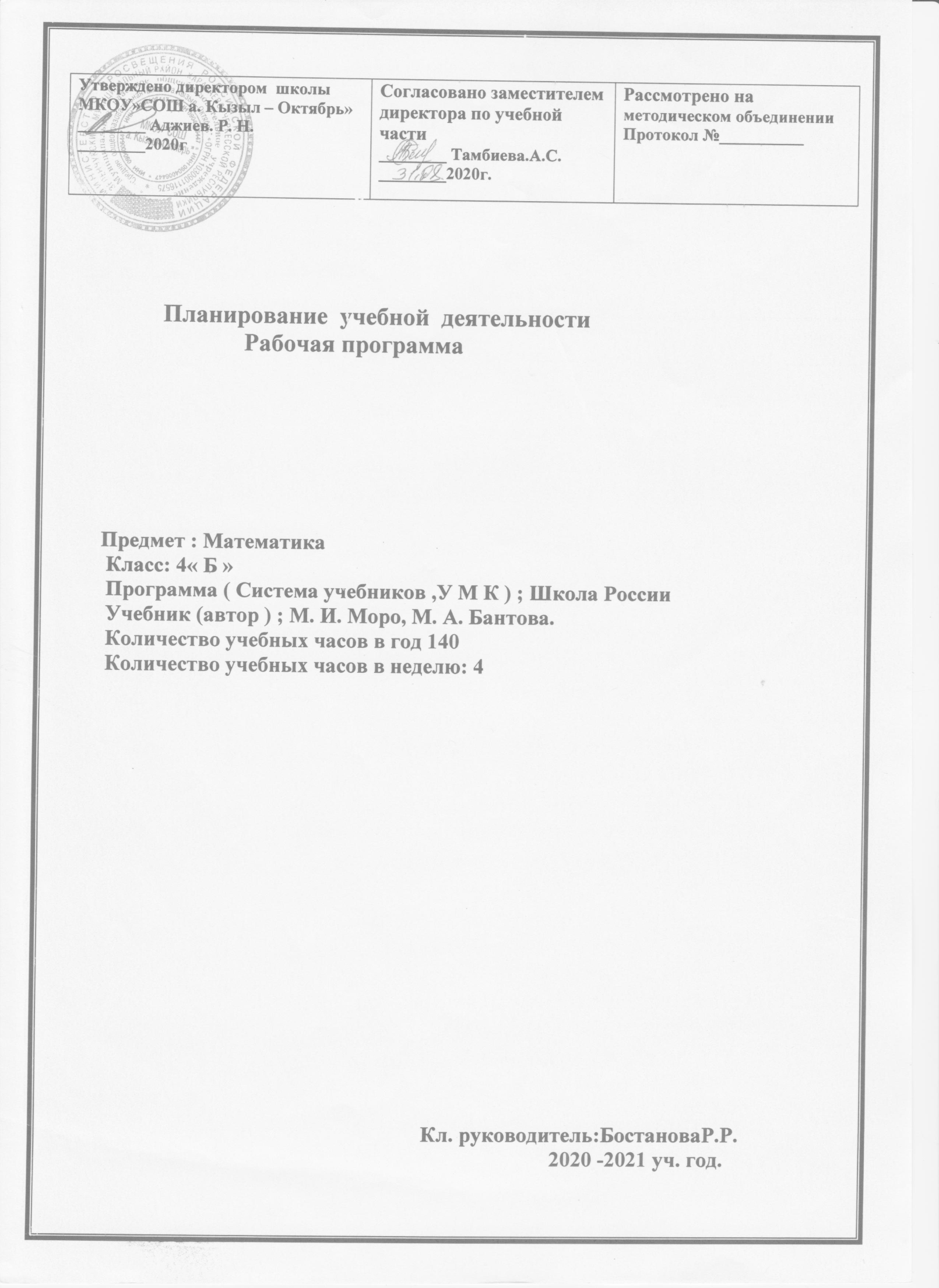 Аннотация к рабочей программе «Математика»
Рабочая программа по учебному предмету «Математика» составлена на основе Федерального государственного образовательного стандарта начального общего образования, утвержденного приказом Министерства образования и науки РФ от 6 октября 2009 года № 373, программы ФГОС МКОУ  сош а. Кызыл Октябрь ,Зеленчукский  район,КЧР,2019-2020г., УМК «Школа России», авторской примерной программы М. И. Моро, Ю. М. Колягина, М. А. Бантовой, Г. В. Бельтюковой, С. И. Волковой, С. В. Степановой «Математика».Цель данной рабочей программы является создание условий для планирования, организации и управления образовательным процессом по математике.Задачи программы: обеспечить достижение планируемых результатов освоения основной образовательной программы общего образования; дать представление о практической реализации компонентов государственного образовательного стандарта при изучении конкретного учебного предмета, курса; определить содержание, объем, порядок изучения учебного предмета, курса с учетом целей, задач и особенностей учебно-воспитательного процесса образовательного учреждения и контингента обучающихся.Программа рассчитана на 136 ч, 4ч в неделю.Предметными результатами изучения курса «Математика» в 4-м классе являются формирование следующих умений.Учащиеся должны уметь:-использовать при решении учебных задач названия и последовательность чисел в пределах миллиона (с какого числа начинается натуральный ряд чисел, как образуется каждое следующее число в этом ряду);объяснять, как образуется каждая следующая счётная единица;использовать при решении учебных задач единицы измерения длины (мм, см, дм, м, км), массы(кг, центнер), площади (см2, дм2, м2), времени (секунда, минута, час, сутки, неделя, месяц, год, век) и соотношение между единицами измерения каждой из величин;использовать при решении учебных задач формулы площади и периметра прямоугольника(квадрата).Метапредметными результатами изучения учебно-методического курса «Математика» в 4-м классе являются формирование следующих универсальных учебных действий. Регулятивные УУД:Самостоятельно формулировать цели урока после предварительного обсуждения.Учиться, совместно с учителем, обнаруживать и формулировать учебную проблему.Составлять план решения проблемы (задачи) совместно с учителем.Работая по плану, сверять свои действия с целью и, при необходимости, исправлять ошибки с помощью учителя.Познавательные УУД:Ориентироваться в своей системе знаний: самостоятельно предполагать, какая информация нужна для решения учебной задачи в один шаг.Отбирать необходимые для решения учебной задачи источники информации среди предложенных учителем словарей, энциклопедий, справочников.Добывать новые знания: извлекать информацию, представленную в разных формах (текст, таблица, схема, иллюстрация и др.).Перерабатывать полученную информацию: сравнивать и группировать факты и явления; определять причины явлений, событий. Перерабатывать полученную информацию: делать выводы на основе обобщения знаний.Преобразовывать информацию из одной формы в другую: составлять простой план научного текста.Коммуникативные УУД:Донести свою позицию до других: оформлять свои мысли в устной и письменной речи с учётом своих учебных и жизненных речевых ситуаций.Донести свою позицию до других: высказывать свою точку зрения и пытаться ещё обосновать, приводя аргументы.Слушать других, пытаться принимать другую точку зрения, быть готовым изменить свою точку зрения.Читать вслух и про себя тексты учебников и при этом: вести «диалог с автором»(прогнозировать будущее чтение; ставить вопросы к тексту и искать ответы; проверять себя); отделять новое от известного; выделять главное; составлять план.Договариваться с людьми: выполняя различные роли в группе, сотрудничать в совместном решении проблемы (задачи).Учиться уважительно относиться к позиции другого, пытаться договариваться.Рабочая программана 2020 - 2021 учебный годпо   математике    4   «б» классаУчитель:    Бостанова Р.Р.Количество учебных часов за год / в неделю:   4  ч        /__136ч                                                                                                      Учебник:     Математика  4 класс          Авторы:         Моро                                                       ПОЯСНИТЕЛЬНАЯ   ЗАПИСКА                                                     (МАТЕМАТИКА)Общая характеристика учебного предмета     Ведущие принципы обучения математике в младших классах — органическое сочетание обучения и воспитания, усвоение знаний и развитие познавательных способностей детей, практическая направленность обучения, выработка необходимых для этого умений. Большое значение в связи со спецификой математического материала придается учету возрастных и индивидуальных особенностей детей и реализации дифференцированного подхода в обучении.      Начальный курс математики — курс интегрированный:в нем объединен арифметический, алгебраический и геометрический материал. При этом основу начального курса составляют представления о натуральном числе и нуле, о четырех арифметических действиях с целыми неотрицательными числами и важнейших их свойствах, а также основанное на этих знаниях осознанное и прочное усвоение приемов устных и письменных вычислений.      Наряду с этим важное место в курсе занимает ознакомление с величинами и их измерением.         Курс предполагает также формирование у детей пространственных представлений, ознакомление учащихся с различными геометрическими фигурами и некоторыми их свойствами, с простейшими чертежными и измерительными приборами.    Включение в программу элементов алгебраической пропедевтики позволяет повысить уровень формируемых обобщений, способствует развитию абстрактного мышления учащихся.    Изучение  математики должно создать прочную основу для дальнейшего обучения этому предмету    Важнейшее значение придается постоянному использованию сопоставления, сравнения, противопоставления связанных между собой понятий, действий и задач, выяснению сходства и различий в рассматриваемых фактах,умению логически мыслить, применять знания в практической деятельности, решать нестандартные задачи. С этой целью материал сгруппирован так, что изучение связанных между собой понятий, действий, задач сближено во времени.    Концентрическое построение курса, связанное с последовательным расширением области чисел, позволяет соблюдать необходимую постепенность в нарастании трудности учебного материала и создает хорошие условия для совершенствования формируемых знаний, умений и навыков.Изучение математики на ступени начального общего образования направлено на достижение следующих целей:- развитие образного и логического мышления, воображения; формирование предметных умений и навыков, необходимых для успешного решения учебных и практических задач; - освоение основ математических знаний, формирование первоначальных представлений о математике; - воспитание интереса к математике, стремление использовать математические знания в повседневной жизни.Задачи обучения:- обеспечить прочное и сознательное овладение системой математических знаний и умений, необходимых для применения в практической деятельности, для изучения смежных дисциплин, для продолжения образования;- обеспечить интеллектуальное развитие, сформировать качества мышления, характерные для математической деятельности и необходимые для полноценной жизни в обществе;- сформировать умение учиться;- сформировать устойчивый интерес к математике;- выявить и развить математические и творческие способности.       Основу курса математики в 4 классе составляет табличное умножение и деление, внетабличное умножение и деление, изучение нумерации чисел в пределах 1000 и четыре арифметических действия с числами в пределах 1000. При ознакомлении с письменными приемами выполнения арифметических действий важное значение придается алгоритмизации. Все объяснения даются в виде четко сформулированной последовательности шагов, которые должны быть выполнены. При рассмотрении каждого алгоритма сложения, вычитания, умножения или деления четко выделены основные этапы, план рассуждений, подлежащий усвоению каждым учеником.     Наряду с этим важное место в курсе занимает ознакомление с величинами и их измерением. Тема раздела «Нумерация» неразрывно связана в курсе с темой  «Величины», содержание которой составляют ознакомление с новыми единицами измерения и обобщение знаний о величинах, приобретённых ранее составление сводных таблиц единиц длины, массы, времени и работа над их усвоением.     Перед изучением вне табличного умножения и деления обучающиеся знакомятся с разными способами умножения суммы на число. Изученные свойства действий используются также для рационализации вычислений, когда речь идет о нахождении значений выражений, содержащих несколько действий.    Особое внимание заслуживает рассмотрение правил о порядке выполнения арифметических действий. Эти правила вводятся постепенно, начиная с первого класса, когда обучающиеся уже имеют дело с выражениями, содержащие только сложение и вычитание. Правила о порядке выполнения действий усложняются при ознакомлении с умножением и делением в теме «Числа от 1 до 100». В дальнейшем рассматриваются новые для обучающихся правила о порядке выполнения действий в выражениях, содержащих две пары скобок или два действия внутри скобок. Эти правила иллюстрируются довольно сложными примерами, содержащими сначала 2 – 3 действия, а затем 3 – 4 арифметических действия.       Следует подчеркнуть, что правила о порядке выполнения действий – один из сложных и ответственных вопросов курса математики в 4 классе. Работа над ним требует многочисленных, распределенных во времени тренировочных упражнений. Умение применять эти правила в практике вычислений вынесены в основные требования программы на конец обучения в начальной школе.      Важной особенностью курса математики является то, что рассматриваемые в нем основные понятия, отношения, взаимосвязи, закономерности раскрываются на системе соответствующих конкретных задач. Именно на простых текстовых задачах обучающиеся знакомятся и со связью между такими величинами, как цена – количество – стоимость; нормы расходы материала на одну вещь – число изготовленных вещей – общий расход материала; длина сторон прямоугольника и его площадь. Такие задачи предусмотрены рабочей программой каждого года обучения. Система в их подборе и расположении их во времени построена с таким расчетом, чтобы обеспечить наиболее благоприятные условия для сопоставления, сравнения, противопоставления задач, сходных в том или ином отношении, а также задач взаимообратных.       Обучающиеся учатся анализировать содержание задачи, выбирать действия при решении задач каждого типа, обосновывать выбор каждого действия и пояснять полученные результаты, записывать решение задачи по действиям, а в дальнейшем и составлять по условию задачи выражение, вычислять его значение, устно давать полный ответ на вопрос задачи и проверять правильность ее решения. Важно, чтобы обучающиеся подмечали возможность различных способов решения некоторых задач и сознательно выбирали наиболее рациональный из них. Работе над задачей можно придать творческий характер, если изменить вопрос задачи или ее условие.         Серьезное значение уделяется обучению решению текстовых задач, объясняется тем, что это мощный инструмент для развития у детей воображения, логического мышления, речи. Решение задач укрепляет связь обучения с жизнью, пробуждает у обучающихся интерес к математическим знаниям и понимание их практического значения. Решение текстовых задач при соответствующем их подборе позволяет расширять кругозор ребенка, знакомя его с самыми разными сторонами окружающей действительности.    Включение в программу элементов алгебраической пропедевтики позволяет повысить уровень формируемых обобщений, способствует развитию абстрактного мышления у учащихся.   Геометрический материал предусмотрен программой для каждого класса. Круг формируемых у детей представлений о различных геометрических фигурах и некоторых их свойствах расширяется постепенно.Нахождение площади прямоугольника (квадрата) связывается с изучением умножения, задача нахождения стороны прямоугольника (квадрата) по его площади — с изучением деления.   Различные геометрические фигуры (отрезок, многоугольник, круг) используются и в качестве наглядной основы при формировании представлений о долях величины, а также при решении разного рода текстовых задач. Трудно переоценить значение такой работы при развитии как конкретного, так и абстрактного мышления у детей.    К элементам алгебраической пропедевтики относится ознакомление детей с таким важным математическим понятием, как понятие переменной.В дальнейшем вводится буквенное обозначение переменной.Дети учатся находить значения буквенных выражений при заданных числовых значениях входящих в них букв.Содержание учебного предметаЧисла от 1 до 1000 (продолжение) (15 ч)Четыре арифметических действия. Порядок их выполнения в выражениях, содержащих 2 — 4 действия. Письменные приемы вычислений.Числа, которые больше 1000. Нумерация (11 ч) Новая счетная единица — тысяча. Разряды и классы: класс единиц, класс тысяч, класс миллионов и т. д. Чтение, запись и сравнение многозначных чисел. Представление многозначного числа в виде суммы разрядных слагаемых. Увеличение (уменьшение) числа в 10,  100, 1000 раз.Величины (16 ч)    Единицы длины: миллиметр, сантиметр, дециметр, метр, километр. Соотношения между ними.   Единицы площади: квадратный миллиметр, квадратный сантиметр, квадратный дециметр, квадратный метр, квадратный километр. Соотношения между ними.    Единицы массы: грамм, килограмм, центнер, тонна. Соотношения между ними.   Единицы времени: секунда, минута, час, сутки, месяц, год, век. Соотношения между ними. Задачи на определение начала, конца события, его продолжительности.Сложение и вычитание (11 ч)  Сложение и вычитание (обобщение и систематизация знаний): задачи, решаемые сложением и вычитанием; сложение и вычитание с числом 0; переместительное и сочетательное свойства сложения и их использование для рационализации вычислений; взаимосвязь между компонентами и результатами сложения и вычитания; способы проверки сложения и вычитания.                         Решение уравнений вида:х+312=654+79729-х=217+163х- 137 = 500 -140. Устное сложение и вычитание чисел в случаях, сводимых к действиям в пределах 100, и письменное — в остальных случаях.Сложение и вычитание значений величинУмножение и деление (72 ч)  Умножение и деление (обобщение и систематизация знаний): задачи, решаемые умножением и делением; случаи умножения с числами 1 и 0; деление числа 0 и невозможность деления на 0; переместительное и сочетательное свойства умножения, распределительное свойство умножения относительно сложения; рационализация вычислений на основе перестановки множителей, умножения суммы на число и числа на сумму, деления суммы на число, умножения и деления числа на произведение; взаимосвязь между компонентами и результатами умножения и деления; способы проверки умножения и деления.   Решение уравнений вида 6 · х = 429 + 120, х ·18 = 270- 50, 360: х = 630:7 на основе взаимосвязей между компонентами и результатами действий.   Устное умножение и деление на однозначное число в случаях, сводимых к действиям в пределах 100; умножение и деление на 10, 100, 1000.    Письменное умножение и деление на однозначное и двузначное числа в пределах миллиона. Письменное умножение и деление на трехзначное число (в порядке ознакомления).   Умножение и деление значений величин на однозначное число.   Связь между величинами (скорость, время, расстояние; масса одного предмета, количество предметов, масса всех предметов и др.).                  В течение всего года проводится:- вычисление значений   числовых   выражений   в   2 — 4действия (со скобками и без них), требующих применениявсех    изученных    правил    о    порядке    выполнения    действий;- решение задач в одно действие, раскрывающих:а)смысл арифметических действий;б) нахождение неизвестных компонентов действий;в)отношения больше, меньше, равно;г) взаимосвязь между величинами;-решение задач в 2 — 4 действия; -решение задач на распознавание геометрических фигур в составе более сложных; разбиение фигуры па заданные части; составление заданной фигуры из 2 — 3 ее частей;построение изученных фигур с помощью линейки и циркуля.Основные требования к знаниям, умениям и навыкамобучающихся к концу 4 классаНумерация- названия  и  последовательность  чисел  в  натуральном ряду (с какого числа начинается этот ряд и как образуется каждое следующее число в этом ряду);- как  образуется   каждая  следующая  счетная  единица (сколько единиц в одном десятке, сколько десятков в одной сотне и т. д., сколько разрядов содержится в каждом классе), названия и последовательность классов.                              Обучающиеся должны уметь:- читать,   записывать   и   сравнивать   числа   в   пределах миллиона; записывать результат сравнения, используя знаки> (больше), < (меньше), = (равно);- представлять любое трехзначное число в виде суммы разрядных слагаемых.                                          Арифметические действияПонимать  конкретный  смысл  каждого  арифметического действия.                            Обучающиеся должны знать:- названия   и   обозначения   арифметических   действий, названия компонентов и результата каждого действия;-связь   между   компонентами   и   результатом   каждого действия;-основные  свойства арифметических  действий   (переместительное, сочетательное свойства сложения и умножения,  распределительное  свойство умножения   относительно сложения);-правила о  порядке выполнения действий  в числовых выражениях, содержащих скобки и не содержащих их;-таблицы сложения и умножения однозначных чисел и соответствующие случаи вычитания и деления.                                 Обучающиеся должны уметь:-записывать  и  вычислять значения  числовых  выражений, содержащих 3 — 4 действия (со скобками и без них);-находить   числовые значения   буквенных   выражений вида а + 3, 8 • г, Ь:2, а + Ь, с •d,k : п при заданных числовых  значениях входящих в них букв;-выполнять устные вычисления в пределах 100 и с большими числами в случаях, сводимых к действиям в пределах 100;-выполнять письменные вычисления (сложение и вычитание многозначных чисел, умножение и деление многозначных чисел на однозначное и двузначное числа), проверку вычислений;-решать    уравнения    вида    х+60 = 320,     125 + х=750,2000-х = 1450, х• 12 =2400, х:5 = 420,  600:х= 25  на основе взаимосвязи между компонентами и результатами действий;-решать задачи в 1 -3 дейст.ВеличиныИметь представление о таких величинах, как длина, площадь, масса, время, и способах их измерений.Обучающиеся должны знать:-единицы названных величин, общепринятые их обозначения, соотношения между единицами каждой из этих величин;-связи между такими величинами, как цена, количество, стоимость; скорость, время, расстояние и др.Обучающиеся должны уметь:-находить  длину   отрезка,   ломаной,   периметр   многоугольника, в том числе прямоугольника (квадрата);- находить   площадь   прямоугольника   (квадрата), зная длины его сторон;-узнавать время по часам;-выполнять   арифметические   действия   с   величинами (сложение и вычитание значений величин, умножение и деление значений величин на однозначное число);-применять к решению текстовых задач знание изученных связей между величинами.Геометрические фигурыИметь представление о таких геометрических фигурах, как точка, линия (прямая, кривая), отрезок, ломаная, многоугольник и его элементы (вершины, стороны, углы), в том числе треугольник, прямоугольник (квадрат), угол, круг, окружность (центр, радиус).                                     Обучающиеся должны знать:-виды углов: прямой, острый, тупой;-виды   треугольников:   прямоугольный,  остроугольный, тупоугольный; равносторонний,  равнобедренный,  разносторонний;-определение прямоугольника (квадрата);-свойство противоположных сторон прямоугольника.
                               Обучающиеся должны уметь:-строить заданный отрезок;-строить на клетчатой бумаге прямоугольник (квадрат) по заданным длинам сторон.ПЛАНИРУЕМЫЕ РЕЗУЛЬТАТЫ    В результате изучения курса математики выпускники начальной    школы    научатся    использовать     начальные     математические знания   для   описания   окружающих   предметов,   процессов,   явлений,    оценки   количественных   и   пространственных          отношений. Учащиеся      овладеют     основами    логического     мышления,     пространственного   воображения   и   математической   речи,   приобретут необходимые вычислительные навыки.     Ученики      научатся     применять      математические       знания    и представления   для   решения   учебных   задач,   приобретут   начальный   опыт   применения   математических   знаний   в   повседневных ситуациях.     Выпускники начальной школы получат представления о числе   как   результате   счета   и   измерения,   о   принципе   записи   чисел. Научатся      выполнять       устно   и   письменно       арифметические действия   с   числами;   находить   неизвестный   компонент   арифметического действия; составлять числовое выражение и находить его значение. Учащиеся накопят опыт решения текстовых задач.     Выпускники познакомятся с простейшими геометрическими формами, научатся распознавать, называть и изображать геометрические   фигуры,   овладеют   способами   измерения   длин   и   площадей.     В   ходе   работы   с   таблицами   и   диаграммами   (без   использования компьютера) школьники приобретут важные для практико-ориентированной математической деятельности умения, связанные с представлением, анализом и интерпретацией данных. Они смогут    научиться    извлекать    необходимые      данные    из  таблиц   и диаграмм,     заполнять    готовые    формы,    объяснять,    сравнивать    и обобщать информацию, делать выводы и прогнозы. ПЛАНИРУЕМЫЕ ЛИЧНОСТНЫЕ РЕЗУЛЬТАТЫУ обучающегося будут сформированы:основы целостного восприятия окружающего мира и универсальности математических способов его познания;уважительное отношение к иному мнению и культуре.навыки самоконтроля и самооценки результатов учебной деятельности на основе выделенных критериев ее успешности;умения определять наиболее эффективные способы достижения результата, осваивать начальные формы познавательной и личностной	 рефлексии;положительное отношение к урокам математики, к обучению, к школе;мотивы учебной деятельности и личностного смысла учения;интерес к познанию, к новому учебному материалу, к овладению новыми способами познания, к исследовательской и поисковой деятельности в области математики;умение выполнять самостоятельную деятельность, осознание личной ответственности за ее результат;навыки сотрудничества со взрослыми и сверстниками в разных ситуациях, умения не создавать конфликтов и находить выходы из спорных ситуаций;уважительное отношение к семейным ценностям, к истории страны, бережное отношение к природе, к культурным ценностям, ориентация на здоровый образ жизни, наличие мотивации к творческому труду.ПЛАНИРУЕМЫЕ МЕТАПРЕДМЕТНЫЕ РЕЗУЛЬТАТЫРегулятивныеОбучающийся научится:принимать и сохранять цели и задачи учебной деятельности, искать и находить средства их достижения;определять наиболее эффективные способы достижения результата, осваивать начальные формы познавательной и личностной рефлексии;планировать, контролировать и оценивать учебные действия в соответствии с поставленной задачей и условиями ее реализации;воспринимать и понимать причины успеха/неуспеха в учебной деятельности, конструктивно действовать даже в ситуации неуспеха.ПознавательныеОбучающийся научится:использовать математического содержания- символические средства представления информации для создания моделей изучаемых объектов и процессов, схем решения учебных и практических задач;представлять информацию в знаково-символической или графической форме: самостоятельно выстраивать модели математических понятий, отношений, взаимосвязей и взаимозависимостей изучаемых объектов и процессов, схемы решения учебных и практических задач; выделять существенные характеристики объекта с целью выявления общих признаков для объектов рассматриваемого вида;владеть логическими действиями сравнения, анализа, синтеза, обобщения, установления аналогий и причинно-следственных связей, построения рассуждений;владеть базовыми предметными понятиями (число, величина, геометрическая фигура) и межпредметными понятиями, отражающими существенные связи и отношения между объектами и процессами;работать в материальной и информационной среде начального общего образования в соответствии с содержанием учебного предмета, используя абстрактный язык математики;использовать способы решения проблем творческого и поискового характера;владеть навыками смыслового чтения текстов математического содержания с поставленными целями и задачами;осуществлять поиск и выделять необходимую информацию для выполнения учебных и поисково-творческих заданий;читать информацию, представленную в знаково-символической или графической форме, и осознанно строить математическое сообщение;использовать различные способы поиска	,сбора, обработки, анализа, организации, передачи информациив соответствии с коммуникативными и познавательными задачами учебного предмета.КоммуникативныеОбучающийся научится:строить речевое высказывание в устной форме, использовать математическую терминологию;признавать возможность существования различных точек зрения, согласовывать свою точку зрения с позицией участников, работающих в группе, в паре, корректно и аргументировано, c использованием математической терминологии и математических знаний отстаивать свою позицию;принимать участие в работе в паре, в группе, использовать речевые средства, в том числе математическую терминологию, и средства информационных и коммуникационных технологий для решения коммуникативных и познавательных задач, в ходе решения учебных задач, проектной деятельности;принимать участие в определении общей цели и путей е достижения; уметь договариваться о распределении функций и ролей в совместной деятельности;сотрудничать со взрослыми и сверстниками в разных ситуациях, не создавать конфликтов и находить выходы из спорных ситуаций;конструктивно разрешать конфликты посредством учета интересов сторон и сотрудничества.ПЛАНИРУЕМЫЕ ПРЕДМЕТНЫЕ РЕЗУЛЬТАТЫ ПО РАЗДЕЛАМРаздел «Числа и величины»      Обучающийся  научится:      •   читать,   записывать,    сравнивать,    упорядочивать      числа   от нуля до миллиона;      •   устанавливать     закономерность      —   правило,    по  которому составлена   числовая   последовательность,   и   составлять   последовательность по заданному или самостоятельно выбранному правилу   (увеличение/уменьшение   числа   на   несколько   единиц,   увеличение/уменьшение числа в несколько раз);      •   группировать   числа   по   заданному   или   самостоятельно   установленному признаку;      •   читать   и   записывать   величины  (массу,   время,   длину,   площадь, скорость), используя основные единицы измерения величин и соотношения между ними (килограмм — грамм; час — минута, минута — секунда; километр — метр, метр — дециметр, дециметр   —   сантиметр,   метр   —   сантиметр,   сантиметр   —   миллиметр). Выпускник получит возможность научиться:       •   классифицировать   числа   по   одному   или   нескольким   основаниям, объяснять свои действия;       • выбирать единицу для измерения данной величины (длины, массы, площади, времени), объяснять свои действия.  Раздел «Арифметические действия» Обучающийся научится:       • выполнять   письменно   действия   с   многозначными   числами   (сложение,   вычитание,   умножение   и   деление   на   однозначное, двузначное числа в пределах 10 000) с использованием таблиц    сложения     и  умножения      чисел,   алгоритмов     письменных арифметических действий (в том числе деления с остатком);       • выполнять   устно   сложение,   вычитание,   умножение   и   деление однозначных, двузначных и трехзначных чисел в случаях, сводимых   к   действиям   в   пределах   100   (в   том   числе   с   нулем   и числом 1);       •   выделять      неизвестный       компонент      арифметического действия и находить его значение;       • вычислять      значение    числового    выражения    (содержащего 2—3 арифметических действия, со скобками и без скобок).      Выпускник получит возможность научиться:       • выполнять действия с величинами;       •   использовать   свойства   арифметических   действий   для удобства вычислений;       •    проводить     проверку    правильности       вычислений     (с  помощью   обратного   действия,   прикидки   и   оценки   результата  действия).  Раздел «Работа с текстовыми задачами» Обучающийся научится:  • анализировать       задачу, устанавливать     зависимость     между  величинами   и   взаимосвязь   между   условием   и   вопросом   задачи,  определять количество и порядок действий для решения задачи,  выбирать и объяснять выбор действий;       •решать   учебные   задачи   и   задачи,   связанные   с   повседневной жизнью, арифметическим способом (в 1—2 действия);       •оценивать   правильность   хода   решения   и   реальность   ответа на вопрос задачи. Обучающийся получит возможность научиться:       • решать задачи на нахождение доли величины и величины по значению ее доли (половина, треть, четверть, пятая, десятая часть);       • решать задачи в 3—4 действия;       • находить разные способы решения задачи.      Раздел   «Пространственные   отношения.   Геометрические фигуры» Обучающийся научится:       •описывать взаимное расположение предметов в пространстве и на плоскости;      •распознавать, называть, изображать геометрические фигуры:  точка,   отрезок,   ломаная,   прямой   угол,   многоугольник,   треугольник, прямоугольник, квадрат, окружность, круг;      •выполнять построение геометрических фигур с заданными измерениями (отрезок, квадрат, прямоугольник) с помощью линейки, угольника;      •использовать свойства прямоугольника и квадрата для решения задач;      •распознавать и называть геометрические тела: куб, шар;      •соотносить реальные объекты с моделями геометрических фигур. Обучающийся получит возможность научиться:      •   распознавать,       различать     и  называть     геометрические тела: параллелепипед, пирамиду, цилиндр, конус.     Раздел «Геометрические величины» Обучающийся научится:      •измерять длину отрезка;      • вычислять       периметр     треугольника,      прямоугольника       и квадрата, площадь прямоугольника и квадрата;      • оценивать   размеры   геометрических   объектов,   расстояний приближенно (на глаз). Обучающийся получит возможность научиться:      • вычислять периметр и площадь нестандартной прямоугольной фигуры.   Раздел «Работа с данными» Обучающийся  научится:      •читать несложные готовые таблицы;      •заполнять несложные готовые таблицы;      •читать несложные готовые столбчатые диаграммы. Обучающийся получит возможность научиться:      • читать несложные готовые круговые диаграммы.      •    достраивать       несложную      готовую      столбчатую       диаграмму;      •   сравнивать   и   обобщать   информацию,   представленную в строках и столбцах несложных таблиц и диаграмм;      • распознавать одну и ту же информацию, представленную в разной форме (таблицы  и диаграммы);      •    планировать       несложные      исследования,      собирать      и представлять   полученную   информацию   с   помощью   таблиц   и диаграмм ;      • интерпретировать информацию, полученную при проведении     несложных      исследований       (объяснять,     сравнивать      и обобщать данные, делать выводы и прогнозы). Перечень учебно-методического обеспеченияДля обучающихся :1. Учебник для 4 класса Моро, М. И., Бантова, М. А. Математика:  в 2 ч. – М.: Просвещение, 2013. 2. Тетрадь для проверочных работ по математике 4 класс М.И.Моро, Москва,  Просвещение, 2013 г.    Для учителя :1. Учебник для 4 класса Моро, М. И., Бантова, М. А. Математика:  в 2 ч. – М.: Просвещение, 2013.  2. Методические рекомендации « Математика   4 класс»  Москва, Просвещение, 2013 г.3.  Поурочные разработки по математике . 4 класс. М. : ВАКО, 2014 г. 4. Электронное приложение к учебнику М.И.Моро.Материально-техническое обеспечение1.Печатные пособия: учебники, учебные пособия, раздаточный материал (тесты, дидактические карточки, тренажеры), рабочие тетради к учебнику на печатной основе, тетради тестов по математике для 4 класса,  рабочие тетради;2. ИКТ, аудиовизуальные (презентации, образовательные видеофильмы, математические игры, тренажеры и т.п.);3.Наглядные пособия (таблицы классов и разрядов, плакаты и т.п.);4.Учебные приборы (циркуль, треугольник, палетка, метр и т.д.).Список  литературы1. Контрольные работы в начальной школе по математике 1-4 классМосква « Дрофа» 2011 год2.Контроль в начальной школе :Традиционные и тестовые задания. Сборник .4 класс- М. : Начальная школа,2007 . ( Прилож. К журналу « Начальная школа»).3. Методические рекомендации « Математика   4 класс»  Москва, Просвещение, 2013 г.Тематическое (поурочное) планирование к программе: Математика. Моро М. И.   4 классРаботы 1 четверть2 четверть3 четверть4 четвертьгодКонтрольные работы223310Самостоятельные работы567523Контрольный устный счет11№ п/пТема урокаТип урока/ вид контроляПланируемые результатыПланируемые результатыПланируемые результатыДомашнее заданиеДата№ п/пТема урокаТип урока/ вид контроляпредметныеметапредметныеличностныеДомашнее заданиеДатаЧисла от 1 до 1000 (15 ч)Числа от 1 до 1000 (15 ч)Числа от 1 до 1000 (15 ч)Числа от 1 до 1000 (15 ч)Числа от 1 до 1000 (15 ч)Числа от 1 до 1000 (15 ч)Числа от 1 до 1000 (15 ч)Числа от 1 до 1000 (15 ч)1Введение в предмет. Знакомство с учебникомИзучение  новых знанийПознакомятся с новым учебником, узнают, как ориентироваться в учебнике, изучат систему условных знаковПознавательные - самостоятельно выделять и формулировать познавательную цель, контролировать и оценивать процесс и результат деятельностиКоммуникативные - проявлять активность во взаимодействии для решения коммуникативных и познавательных задач Регулятивные - вносить необходимые дополнения и изменения в план и способ действия в случае расхождения эталона, реального действия и его результатаДемонстрируют положительное отношение к школе3.092Повторение.Нумерация, счет предметов. Разряды. Систематизация изученногоЗнать последовательность чисел в пределах 1000.     Уметь вычислять значение числового выражения, содержащего 2-3 действия. Понимать правила порядка выполнения действий.Познавательные - Ориентироваться в своей системе знаний: самостоятельно предполагать, какая информация нужна для решения учебной задачи в один шагКоммуникативные - Донести свою позицию до других:оформлять свои мысли в устной и письменной речи с учётом своих учебных и жизненных речевых ситуаций.Регулятивные - Самостоятельно формулировать цели урока после предварительного обсужденияСамостоятельно определять и высказывать общие для всех людей правила поведения при общении и сотрудничестве4.093Числовые выражения. Порядок выполнения действий.Самостоятельная  работа.Изучение  новых знанийЗнать последовательность чисел в пределах 1000.     Уметь вычислять значение числового выражения, содержащего 2-3 действия. Понимать правила порядка выполнения действий.Познавательные - Ориентироваться в своей системе знаний: самостоятельно предполагать, какая информация нужна для решения учебной задачи в один шагКоммуникативные - Донести свою позицию до других:оформлять свои мысли в устной и письменной речи с учётом своих учебных и жизненных речевых ситуаций.Регулятивные - Самостоятельно формулировать цели урока после предварительного обсужденияСамостоятельно определять и высказывать общие для всех людей правила поведения при общении и сотрудничестве7.094Сложение и вычитаниеИзучение  новых знанийЗнать таблицу сложения и вычитания однозначных чисел. Уметь пользоваться изученной терминологией        .                                  .                    .                                Познавательные - Добывать новые знания: извлекать информацию, представленную в разных формахКоммуникативные - Донести свою позицию до других:высказывать свою точку зрения и пытаться её обосновать, приводя аргументы.Регулятивные - Учиться, совместно с учителем, обнаруживать и формулировать учебную проблему.В самостоятельносозданных ситуациях общения и сотрудничества, опираясь на общие для всех простые правила поведения,  делатьвыбор, какой поступок совершить.8.095Нахождение суммы нескольких слагаемых.Изучение  новых знанийУметь выполнять письменные вычисления (сложение и вычитание многозначных чисел, умножение и деление многозначных чисел на однозначные),вычислять значение числового выражения, содержащего 2-3 действияПознавательные - Отбирать необходимые для решения учебной задачи  источники информацииКоммуникативные - Донести свою позицию до других:высказывать свою точку зрения и пытаться её обосновать, приводя аргументы.Регулятивные -Составлять план решения проблемы совместно с учителемВ самостоятельносозданных ситуациях общения и сотрудничества, опираясь на общие для всех простые правила поведения,  делатьвыбор, какой поступок совершить.10.096Алгоритм письменного вычитания трёхзначных чисел.Изучение  новых знанийУметь выполнять письменные вычисления(сложение и вычитание многозначных чисел, умножение и деление многозначных чисел на однозначные),вычислять значение числового выражения, содержащего 2-3 действия.Познавательные - Отбирать необходимые для решения учебной задачи  источники информацииКоммуникативные - Донести свою позицию до других:оформлять свои мысли в устной и письменной речи с учётом своих учебных и жизненных речевых ситуаций.Регулятивные - Составлять план решения проблемы совместно с учителемВ самостоятельносозданных ситуациях общения и сотрудничества, опираясь на общие для всех простые правила поведения,  делатьвыбор, какой поступок совершить.11.097Умножение трёхзначного числа на однозначноеИзучение  новых знанийУметь пользоваться изученной терминологией решать текстовые задачи арифметическим способом, выполнять приемы письменного умножения трехзначных чисел на однозначные.Познавательные - Отбирать необходимые для решения учебной задачи  источники информацииКоммуникативные - Донести свою позицию до других:оформлять свои мысли в устной и письменной речи с учётом своих учебных и жизненных речевых ситуаций.Регулятивные - Учиться, совместно с учителем, обнаруживать и формулировать учебную проблему. В самостоятельносозданных ситуациях общения и сотрудничества, опираясь на общие для всех простые правила поведения,  делатьвыбор, какой поступок совершить.14.098Свойства умноженияИзучение  новых знанийУметь пользоваться изученной терминологией решать текстовые задачи арифметическим способом, выполнять приемы письменного умножения трехзначных чисел на однозначные, используя переместительное свойство умножения.Познавательные - Отбирать необходимые для решения учебной задачи  источники информацииКоммуникативные - Донести свою позицию до других:оформлять свои мысли в устной и письменной речи с учётом своих учебных и жизненных речевых ситуаций.Регулятивные - Учиться, совместно с учителем, обнаруживать и формулировать учебную проблему. В самостоятельносозданных ситуациях общения и сотрудничества, опираясь на общие для всех простые правила поведения,  делатьвыбор, какой поступок совершить.15.099Алгоритм письменного деления на однозначное числоИзучение  новых знанийУметь выполнять приемы письменного деления на однозначное число. знать таблицу умножения и деления однозначных чисел.Познавательные - Перерабатывать полученную информациюОриентироваться в своей системе знанийКоммуникативные - Донести свою позицию до других:оформлять свои мысли в устной и письменной речи с учётом своих учебных и жизненных речевых ситуаций.Регулятивные - Учиться, совместно с учителем, обнаруживать и формулировать учебную проблему.В самостоятельносозданных ситуациях общения и сотрудничества, опираясь на общие для всех простые правила поведения,  делатьвыбор, какой поступок совершить.17.0910Приёмы письменного деления.Изучение  новых знанийУметь выполнять письменное деление трехзначных чисел на однозначные,Познавательные - Перерабатывать полученную информацию: делатьвыводы на основе обобщения   знаний.Коммуникативные -Слушать других, пытаться принимать другую точку зрения, быть готовым изменить свою точку зренияРегулятивные - Самостоятельно формулировать тему и цели урокаВ самостоятельносозданных ситуациях общения и сотрудничества, опираясь на общие для всех простые правила поведения,  делатьвыбор, какой поступок совершить.18.0911Приёмы письменного деленияСамостоятельная  работа.Изучение  новых знанийУметь выполнять письменное деление трехзначных чисел на однозначные, когда в записи частного есть ноль.Познавательные - 1.Добывать новые знания: извлекать информацию2.Ориентироваться в своей системе знанийКоммуникативные - Слушать других, пытаться принимать другую точку зрения, быть готовым изменить свою точку зренияРегулятивные - Самостоятельно формулировать тему и цели урокаСамостоятельно делать выбор, опираясь на правила.12Контрольная работа (входная) №1Контроль и учет знанийУметь пользоваться изученной терминологией, решать текстовые задачи арифметическим способом, выполнять письменные вычисления(Сложение и вычитание многозначных чисел, умножение и деление многозначных чисел на однозначные.)Познавательные - Ориентироваться в своей системе знанийКоммуникативные - Донести свою позицию до других:оформлять свои мысли в устной и письменной речи с учётом своих учебных и жизненных речевых ситуаций.Регулятивные - Работая по плану, сверять свои действия с целью и, при необходимости, исправлять ошибки с помощью учителя.Самостоятельно делать выбор, опираясь на правила.21.0913Анализ контрольной работы, работа над ошибками. Систематизация изученногоЗнать свойства диагоналей прямоугольника. Уметь решать текстовые задачи распознавать геометрические фигуры и изображать их на бумаге с разлиновкой в клетку.Познавательные - Перерабатывать полученную информацию: делатьвыводы на основе обобщения   знаний.Коммуникативные - Донести свою позицию до других:оформлять свои мысли в устной и письменной речи с учётом своих учебных и жизненных речевых ситуаций.Регулятивные - Работая по плану, сверять свои действия с целью и, при необходимости, исправлять ошибки с помощью учителя.Самостоятельно делать выбор, опираясь на правила.22.0914ДиаграммыИзучение новых знанийУметь строить диаграммы и переводить их в таблицыПознавательные - Перерабатывать полученную информацию Коммуникативные - Умение рассуждать  и  доказывать свою точку зренияРегулятивные - Учиться, совместно с учителем, обнаруживать и формулировать учебную проблему.Самостоятельно определять и высказывать общие для всех людей правила поведения при общении и сотрудничестве24.0915Закрепление изученного по теме «Четыре арифметических действия» Систематизация изученногоЗнать последовательность чисел в пределах 1000000,таблицу сложения и вычитания однозначных чисел, правила порядка выполнения действий, Уметь записывать и сравнивать числа в пределах 1000000,пользоваться изученной терминологиейПознавательные - Перерабатывать полученную информацию: делатьвыводы на основе обобщения   знаний.Коммуникативные - Оформлять свои мысли в письменной речи.Регулятивные - Работая по плану, сверять свои действия с целью и, при необходимости, исправлять ошибки с помощью учителя.Самостоятельно определять и высказывать общие для всех людей правила поведения при общении и сотрудничестве25.09Числа, которые больше 1000Нумерация (11 ч)Числа, которые больше 1000Нумерация (11 ч)Числа, которые больше 1000Нумерация (11 ч)Числа, которые больше 1000Нумерация (11 ч)Числа, которые больше 1000Нумерация (11 ч)Числа, которые больше 1000Нумерация (11 ч)Числа, которые больше 1000Нумерация (11 ч)Числа, которые больше 1000Нумерация (11 ч)16Нумерация больше 1000. Класс единиц и класс тысячИзучение новых знанийЗнать последовательность чисел в пределах100000,понятия "разряды" и "классы".Уметь читать ,записывать числа ,которые больше 1000Познавательные - Добывать новые знания: извлекать информацию, представленную в разных формах.Коммуникативные - Слушать других, быть готовым изменить свою точку зренияРегулятивные - Самостоятельно формулировать цели урока после предварительного обсуждения.В самостоятельно созданных ситуациях общения и сотрудничества опираясь на общие для всех простые правила поведения,  делатьвыбор, какой поступок совершить.28.0917Чтение многозначных чисел. Самостоятельная  работа.Изучение новых знанийУметь читать, записывать и сравнивать числа в пределах 1000000Познавательные - Перерабатывать полученную информацию: сравнивать и  группировать фактыКоммуникативные - 1.Читать вслух и про себя тексты учебников и отделять новое от известного; выделять главное; составлять план2. Умение писать под диктовку, оформлять работу.Регулятивные - Учиться, совместно с учителем, обнаруживать и формулировать учебную проблему.В самостоятельно созданных ситуациях общения и сотрудничества опираясь на общие для всех простые правила поведения,  делатьвыбор, какой поступок совершить.1.1018Запись  многозначных чисел. Изучение новых знанийУметь записывать и сравнивать числа в пределах 1000000Познавательные - Перерабатывать полученную информацию: сравнивать и  группировать фактыКоммуникативные - 1.Читать вслух и про себя тексты учебников и отделять новое от известного; выделять главное; составлять план2. Умение писать под диктовку, оформлять работу.Регулятивные - Учиться, совместно с учителем, обнаруживать и формулировать учебную проблему.В самостоятельно созданных ситуациях общения и сотрудничества опираясь на общие для всех простые правила поведения,  делатьвыбор, какой поступок совершить.2.1019Разрядные слагаемые. Изучение новых знанийУметь представлять многозначное число в виде суммы разрядных слагаемых.Познавательные - Перерабатывать полученную информацию: сравнивать и  группировать фактыКоммуникативные - 1.Читать вслух и про себя тексты учебников и отделять новое от известного; выделять главное; составлять план2. Умение писать под диктовку, оформлять работу.Регулятивные - Учиться, совместно с учителем, обнаруживать и формулировать учебную проблему.В самостоятельно созданных ситуациях общения и сотрудничества опираясь на общие для всех простые правила поведения,  делатьвыбор, какой поступок совершить.5.1020Сравнение чисел.Изучение новых знанийУметь читать,записывать и сравнивать числа.Познавательные - Ориентироваться в своей системе знаний: самостоятельно предполагать, какая информация нужна для решения учебной задачи в один шаг.Коммуникативные - Читать вслух и про себя тексты учебников и отделять новое от известного; выделять главное; составлять план2. Умение писать под диктовку, оформлять работу.Регулятивные - Составлять план решения проблемы (задачи) совместно с учителем.В самостоятельно созданных ситуациях общения и сотрудничества опираясь на общие для всех простые правила поведения,  делатьвыбор, какой поступок совершить.6.1021Увеличение, уменьшение числа в 10, 100, 1000 разИзучение новых знанийУметь увеличивать и уменьшать числа в 10,100,1000 раз ,уметь устанавливать связь между компонентами и результатами действий. Уметь решать геометрические задачи.Познавательные - Ориентироваться в своей системе знаний: самостоятельно предполагать, какая информация нужна для решения учебной задачи в один шаг.Коммуникативные - Читать вслух и про себя тексты учебников и отделять новое от известного; выделять главное; составлять план2. Умение писать под диктовку, оформлять работу.Регулятивные - Составлять план решения проблемы (задачи) совместно с учителем.В самостоятельно созданных ситуациях общения и сотрудничества опираясь на общие для всех простые правила поведения,  делатьвыбор, какой поступок совершить.22Закрепление изученного  Самостоятельная  работа. Изучение новых знанийУметь находить количество единиц какого-либо разрядаПознавательные - Ориентироваться в своей системе знаний: самостоятельно предполагать, какая информация нужна для решения учебной задачи в один шаг.Коммуникативные - Читать вслух и про себя тексты учебников и отделять новое от известного; выделять главное; составлять план2. Умение писать под диктовку, оформлять работу.Регулятивные - Работать по плану, сверяя свои действия с целью, корректировать свою деятельностьВ самостоятельно созданных ситуациях общения и сотрудничества опираясь на общие для всех простые правила поведения,  делатьвыбор, какой поступок совершить.8.1023Класс миллионов, класс миллиардовИзучение новых знанийЗнать класс миллионов, класс миллиардов, последовательность чисел в пределах 100000Познавательные - Ориентироваться в своей системе знаний: самостоятельно предполагать, какая информация нужна для решения учебной задачи в один шаг.Коммуникативные - Читать вслух и про себя тексты учебников и отделять новое от известного; выделять главное; составлять план2. Умение писать под диктовку, оформлять работу.Регулятивные - Работать по плану, сверяя свои действия с целью, корректировать свою деятельностьВ самостоятельно созданных ситуациях общения и сотрудничества опираясь на общие для всех простые правила поведения,  делатьвыбор, какой поступок совершить.9.1024Закрепление изученного по теме «Нумерация больше 1000» Самостоятельная работаСистематизация изученногоУметь читать, записывать и сравнивать числа в пределах 1000000Познавательные - Ориентироваться в своей системе знаний: самостоятельно предполагать, какая информация нужна для решения учебной задачи,ДелатьвыводыПерерабатывать полученную информацию: делатьвыводы на основе обобщения   знаний.Коммуникативные - Правильно оформлять работу.Регулятивные - Работая по плану, сверять свои действия с целью и, при необходимости, исправлять ошибки с помощью учителяСамостоятельно делать выбор, опираясь на правила.12.1025Контрольная работа № 2 по теме « Нумерация чисел больше 1000»Контроль и учет знанийУметь применять знания, умения и навыки по теме« Нумерация чисел больше 1000»Познавательные - Ориентироваться в своей системе знаний: самостоятельно предполагать, какая информация нужна для решения учебной задачи,ДелатьвыводыПерерабатывать полученную информацию: делатьвыводы на основе обобщения   знаний.Коммуникативные - Правильно оформлять работу.Регулятивные - Работая по плану, сверять свои действия с целью и, при необходимости, исправлять ошибки с помощью учителяСамостоятельно делать выбор, опираясь на правила.13.1026Анализ контрольной работы, работа над ошибками. Закрепление изученного Систематизация изученногоУметь анализировать ошибки, совершенствовать умение решать текстовые задачи.Познавательные - Перерабатывать полученную информацию: делатьвыводы на основе обобщения   знанийКоммуникативные - Корректировать свою работу.Регулятивные - Работая по плану, сверять свои действия с целью и, при необходимости, исправлять ошибки с помощью учителяСамостоятельно делать выбор, опираясь на правила.15.10Величины(16 ч)Величины(16 ч)Величины(16 ч)Величины(16 ч)Величины(16 ч)Величины(16 ч)Величины(16 ч)Величины(16 ч)27 Единицы длины – километр Изучение новых знанийЗнать единицы длины. Уметь сравнивать величины по их числовым значениям, выражать данные величины в различных единицах.Познавательные - Ориентироваться в своей системе знаний: самостоятельно предполагать, какая информация нужна для решения учебной задачи,ДелатьвыводыКоммуникативные - Слушать других, пытаться принимать другую точку зрения, быть готовым изменить свою точку зрения.Регулятивные - Учиться, совместно с учителем, обнаруживать и формулировать учебную проблему.Составлять план решения проблемы (задачи) совместно с учителем.Самостоятельно определять и высказыватьобщие для всех людей правилаповедения при общении и сотрудничестве16.1028Таблица единиц длиныИзучение новых знанийЗнать единицы длины. Уметь сравнивать величины по их числовым значениям, выражать данные величины в различных единицахПознавательные - Ориентироваться в своей системе знаний: самостоятельно предполагать, какая информация нужна для решения учебной задачи,ДелатьвыводыКоммуникативные - Слушать других, пытаться принимать другую точку зрения, быть готовым изменить свою точку зрения.Регулятивные - Учиться, совместно с учителем, обнаруживать и формулировать учебную проблему.Самостоятельно определять и высказыватьобщие для всех людей правилаповедения при общении и сотрудничестве19.1029Закрепление. Контрольный устный счет.Закреп. изученногоКонтроль и учет знанийУметь переводить крупные единицы длины в более мелкие, уметь решать текстовые задачи, совершенствовать устные и письменные вычислительные навыкиПознавательные - Ориентироваться в своей системе знаний: самостоятельно предполагать, какая информация нужна для решения учебной задачи,ДелатьвыводыКоммуникативные - Слушать других, пытаться принимать другую точку зрения, быть готовым изменить свою точку зрения.Регулятивные - Учиться, совместно с учителем, обнаруживать и формулировать учебную проблему.Самостоятельно определять и высказыватьобщие для всех людей правилаповедения при общении и сотрудничестве20.1030Единицы площади Квадратный километр Квадратный миллиметрИзучение новых знанийЗнать единицы площади. Уметь  использовать приобретенные знания для сравнения и упорядочения объектов по разным признакам: длине, площади, массе.Познавательные - Ориентироваться в своей системе знаний: самостоятельно предполагать, какая информация нужна для решения учебной задачи,ДелатьвыводыКоммуникативные -Слушать других, пытаться принимать другую точку зрения, быть готовым изменить свою точку зрения.Регулятивные - Самостоятельно формулировать цели урока после обсуждения.Самостоятельно определять и высказыватьобщие для всех людей правилаповедения при общении и сотрудничестве22.1031Таблица единиц площади. Самостоятельная  работа.Изучение новых знанийЗнать таблицу единиц площади. Уметь сравнивать величины по их числовым значениям. Уметь вычислять периметр и площадь прямоугольника (квадрата) Познавательные - Ориентироваться в своей системе знаний: самостоятельно предполагать, какая информация нужна для решения учебной задачи,Делатьвыводы Коммуникативные - Слышать и слушать, выделять главное из сказанного, задавать вопросы на понимание.Регулятивные - Самостоятельно формулировать цели урока после обсуждения.Самостоятельно определять и высказыватьобщие для всех людей правилаповедения при общении и сотрудничестве23.1032Измерение площади с помощью палеткиИзучение новых знанийЗнать прием измерения площади фигуры с помощью палетки. Уметь сравнивать величины по их числовым значениям, выражать данные величины в различных единицах, вычислять периметр и площадь прямоугольника., решать текстовые задачи арифметическим способом.          .Познавательные - Перерабатывать полученную информацию.Коммуникативные - Выделять главное,Описывать действия.Регулятивные - Составлять план решения проблемы (задачи) совместно с учителем.Самостоятельно определять и высказыватьобщие для всех людей правилаповедения при общении и сотрудничестве24.1033Единицы массы. Тонна, центнерИзучение новых знанийЗнать понятия "массы, единицы массы"Уметь сравнивать величины по их числовым значениям.Познавательные - Ориентироваться в своей системе знаний: самостоятельно предполагать, какая информация нужна для решения учебной задачиКоммуникативные - Отделять новое от известного; выделять главное, задавать вопросы на понимание.Регулятивные - Самостоятельно формулировать цели урока после предварительного обсуждения.Самостоятельно определять и высказыватьобщие для всех людей правилаповедения при общении и сотрудничестве26.1034Таблица единиц массы Изучение новых знанийЗнать понятия "массы, единицы массы"Уметь сравнивать величины по их числовым значениям. Знать таблицу единиц массы.Познавательные - Ориентироваться в своей системе знаний: самостоятельно предполагать, какая информация нужна для решения учебной задачиКоммуникативные - Рассуждать, задавать вопросы на обобщение.Регулятивные - Учиться, совместно с учителем, обнаруживать и формулировать учебную проблему.Самостоятельно определять и высказыватьобщие для всех людей правилаповедения при общении и сотрудничестве27.1035Единицы времени Определение времени по часамЗакрепление изученногоЗнать единицы времени. Уметь использовать знания для определения времени по часам (в часах, минутах). Уметь Сравнивать величины, выражать данные величины в различных единицах, часах, минутах). Уметь сравнивать величины, выражать данные величины в различных единицах.Познавательные - Ориентироваться в своей системе знанийПерерабатывать полученную информацию: делатьвыводы на основе обобщения   знаний.Коммуникативные - Отделять новое от известного; выделять главное, задавать вопросы на понимание.Регулятивные - Самостоятельно формулировать тему и цели урока Самостоятельно определять и высказыватьобщие для всех людей правилаповедения при общении и сотрудничестве29.1036Решение задач. (вычисление начала, продолжительности и конца события)Закреп. изученногоУметь определять время по часам (в часах и минутах). Сравнивать величины по их числовым значениям.Познавательные - Ориентироваться в своей системе знанийПерерабатывать полученную информацию: делатьвыводы на основе обобщения   знаний.Коммуникативные - Отделять новое от известного; выделять главное, задавать вопросы на понимание.Регулятивные - Составлять план решения проблемыи  работая по плану, сверять свои действияСамостоятельно определять и высказыватьобщие для всех людей правилаповедения при общении и сотрудничестве30.1037СекундаИзучение новых знанийУметь сравнивать величины, выражать данные величины в различных единицах.Познавательные - Ориентироваться в своей системе знанийПерерабатывать полученную информацию: делатьвыводы на основе обобщения   знаний.Коммуникативные - Отделять новое от известного; выделять главное, задавать вопросы на понимание.Регулятивные - Составлять план решения проблемыи  работая по плану, сверять свои действияСамостоятельно определять и высказыватьобщие для всех людей правилаповедения при общении и сотрудничестве38Единицы времени. ВекИзучение новых знанийЗнать единицы времени. Уметь сравнивать величины, выражать данные величины в различных единицах.Познавательные - Ориентироваться в своей системе знанийПерерабатывать полученную информацию: делатьвыводы на основе обобщения   знаний.Коммуникативные - Отделять новое от известного; выделять главное, задавать вопросы на понимание.Донести свою позицию до других. Задавать вопросы на обобщение.Регулятивные - Составлять план решения проблемыи  работая по плану, сверять свои действияСамостоятельно определять и высказыватьобщие для всех людей правилаповедения при общении и сотрудничестве16.1139Таблица единиц времени. Самостоятельная  работа.Изучение новых знанийЗнать таблицу единиц времени.. Уметь сравнивать величины, выражать данные величины в различных единицах.Познавательные - Ориентироваться в своей системе знанийПерерабатывать полученную информацию: делатьвыводы на основе обобщения   знаний.Коммуникативные - Отделять новое от известного; выделять главное, задавать вопросы на понимание.Донести свою позицию до других. Задавать вопросы на обобщение.Регулятивные - Составлять план решения проблемыи  работая по плану, сверять свои действияСамостоятельно определять и высказыватьобщие для всех людей правилаповедения при общении и сотрудничестве17.1140Закрепление .Закреп. изученногоУметь сравнивать величины, выражать данные величины в различных единицах.Познавательные - Ориентироваться в своей системе знанийПерерабатывать полученную информацию: делатьвыводы на основе обобщения   знаний.Коммуникативные - Отделять новое от известного; выделять главное, задавать вопросы на понимание.Донести свою позицию до других. Задавать вопросы на обобщение.Регулятивные - Составлять план решения проблемыи  работая по плану, сверять свои действияСамостоятельно делать выбор, опираясь на правила.19.1141Контрольная работа № 3 по теме  «Величины»Контроль и учет знанийУметь сравнивать величины, выражать данные величины в различных единицах.Познавательные - Ориентироваться в своей системе знаний: самостоятельно предполагать, какая информация нужна для решения учебной задачи,ДелатьвыводыПерерабатывать полученную информацию: делатьвыводы на основе обобщения   знаний.Коммуникативные - Правильно оформлять работу.Регулятивные - Работая по плану, сверять свои действия с целью и, при необходимости, исправлять ошибки с помощью учителяСамостоятельно делать выбор, опираясь на правила.20.1142Анализ контрольной работы. Работа над ошибками.Систематизация изученногоУметь анализировать ошибки, совершенствовать умение решать текстовые задачи.Познавательные - Перерабатывать полученную информацию: делатьвыводы на основе обобщения   знанийКоммуникативные - Корректировать свою работу.Регулятивные - Работая по плану, сверять свои действия с целью и, при необходимости, исправлять ошибки с помощью учителяСамостоятельно делать выбор, опираясь на правила.23.11Сложение и вычитание (11 ч)Сложение и вычитание (11 ч)Сложение и вычитание (11 ч)Сложение и вычитание (11 ч)Сложение и вычитание (11 ч)Сложение и вычитание (11 ч)Сложение и вычитание (11 ч)Сложение и вычитание (11 ч)43Устные и письменные приёмы вычисленийИзучение новых знанийУметь выполнять письменные вычисления (сложение и вычитание многозначных чисел),вычисления с нулем, пользоваться изученной математической терминологией.Познавательные - Перерабатывать полученную информацию: сравнивать и  группировать факты.Учиться связно отвечать по плану.Коммуникативные - Выделять главное, задавать вопросы на понимание. Правильно оформлять работу.Регулятивные - Учиться, совместно с учителем, обнаруживать и формулировать учебную проблему.Составлять план решения проблемы.Работая по плану, сверять свои действия с целью и, при необходимости, исправлять ошибки с помощью учителя.В самостоятельно созданных ситуациях общения и сотрудничества, опираясь на общие для всех простые правила поведения,  делатьвыбор, какой поступок совершить.24.1144Устные и письменные приёмы вычислений.Самостоятельная  работа.Изучение новых знанийУметь выполнять устные  и письменные вычисления (сложение и вычитание многозначных чисел)Познавательные - Перерабатывать полученную информацию: сравнивать и  группировать факты.Учиться связно отвечать по плану.Коммуникативные - Выделять главное, задавать вопросы на понимание. Правильно оформлять работу.Регулятивные - Учиться, совместно с учителем, обнаруживать и формулировать учебную проблему.Составлять план решения проблемы.Работая по плану, сверять свои действия с целью и, при необходимости, исправлять ошибки с помощью учителя.В самостоятельно созданных ситуациях общения и сотрудничества, опираясь на общие для всех простые правила поведения,  делатьвыбор, какой поступок совершить.26.1145Нахождение неизвестного слагаемогоИзучение новых знанийЗнать правило нахождения неизвестного слагаемогоПознавательные - Перерабатывать полученную информацию: сравнивать и  группировать факты.Учиться связно отвечать по плану.Коммуникативные - Слышать и слушать. Рассуждать.Выделять главное, задавать вопросы на понимание Правильно оформлять работу.Регулятивные - Учиться, совместно с учителем, обнаруживать и формулировать учебную проблему.Составлять план решения проблемы.Работая по плану, сверять свои действия с целью и, при необходимости, исправлять ошибки с помощью учителяВ самостоятельно созданных ситуациях общения и сотрудничества, опираясь на общие для всех простые правила поведения,  делатьвыбор, какой поступок совершить.27.1146Нахождение неизвестного уменьшаемого и вычитаемогоИзучение новых знанийЗнать правило нахождения неизвестного уменьшаемого и вычитаемого..Уметь вычислять значения числового выражения, содержащего 2-3 действия (со скобками и без)Познавательные - Перерабатывать полученную информацию: сравнивать и  группировать факты.Учиться связно отвечать по плану.Коммуникативные - Слышать и слушать. Рассуждать.Выделять главное, задавать вопросы на понимание Правильно оформлять работу.Регулятивные - Учиться, совместно с учителем, обнаруживать и формулировать учебную проблему.Составлять план решения проблемы.Работая по плану, сверять свои действия с целью и, при необходимости, исправлять ошибки с помощью учителя.В самостоятельно созданных ситуациях общения и сотрудничества, опираясь на общие для всех простые правила поведения,  делатьвыбор, какой поступок совершить.30.1147Нахождение нескольких долей целого.Изучение новых знанийУметь находить несколько долей целого, совершенствовать вычислительные навыкиПознавательные - Перерабатывать полученную информацию: сравнивать и  группировать факты.Учиться связно отвечать по плану.Коммуникативные - Правильно оформлять работу.Регулятивные - Работая по плану, сверять свои действия с целью и, при необходимости, исправлять ошибки с помощью учителя.В самостоятельно созданных ситуациях общения и сотрудничества, опираясь на общие для всех простые правила поведения,  делатьвыбор, какой поступок совершить.1.1248Решение задач Изучение новых знанийУметь решать текстовые задачи арифметическим способом. Знать терминологию.Познавательные - Добывать новые знания: извлекать информацию, представленную в разных формах Коммуникативные - Сотрудничать в совместном решении проблемы (задачи)Регулятивные - Составлять план решения задачи совместно с учителем.В самостоятельно созданных ситуациях общения и сотрудничества, опираясь на общие для всех простые правила поведения,  делатьвыбор, какой поступок совершить.3.1249Сложение и вычитание величин. Самостоятельная  работа.Изучение новых знанийЗнать приемы сложения и вычитания величин, уметь выражать величины в разных единицах.Познавательные – Делатьвыводы на основе обобщения   знаний.Самостоятельно делать выбор, опираясь на правила.Коммуникативные - Донести свою позицию до других:высказывать свою точку зрения и пытаться её обосновать, приводя аргументы.Регулятивные - Учиться, совместно с учителем, обнаруживать и формулировать учебную проблему.Составлять план решения проблемы.Работая по плану, сверять свои действия с целью и, при необходимости, исправлять ошибки с помощью учителя.В самостоятельно созданных ситуациях общения и сотрудничества, опираясь на общие для всех простые правила поведения,  делатьвыбор, какой поступок совершить.4.1250Решение задачЗакреплениеизученногоУметь решать текстовые задачи арифметическим способом. Знать терминологию.Познавательные– Делатьвыводы на основе обобщения   знаний.Коммуникативные - Донести свою позицию до других:высказывать свою точку зрения и пытаться её обосновать, приводя аргументы.Регулятивные - Составлять план решения проблемыи  работая по плану, сверять свои действияВ самостоятельно созданных ситуациях общения и сотрудничества, опираясь на общие для всех простые правила поведения,  делатьвыбор, какой поступок совершить.7.1251Закрепление. ЗакреплениеизученногоУметь решать текстовые задачи арифметическим способом, проверять правильность вычислений.Познавательные– Делатьвыводы на основе обобщения   знаний.Коммуникативные - Донести свою позицию до других:высказывать свою точку зрения и пытаться её обосновать, приводя аргументы.Регулятивные - Составлять план решения проблемыи  работая по плану, сверять свои действияСамостоятельно делать выбор, опираясь на правила.8.1252Контрольная работа № 4 по теме « Сложениеи вычитание».Контроль и учет знанийУметь решать текстовые задачи арифметическим способом, проверять правильность вычислений.Познавательные - Ориентироваться в своей системе знаний: самостоятельно предполагать, какая информация нужна для решения учебной задачи,ДелатьвыводыПерерабатывать полученную информацию: делатьвыводы на основе обобщения   знаний.Коммуникативные - Правильно оформлять работу.Регулятивные - Работая по плану, сверять свои действия с целью и, при необходимости, исправлять ошибки с помощью учителяСамостоятельно делать выбор, опираясь на правила.10.1253Анализ контрольной работы, работа над ошибками. Свойства умножения.Систематизация изученногоУметь анализировать ошибки, совершенствовать умение решать текстовые задачи. Познавательные - Перерабатывать полученную информацию: делатьвыводы на основе обобщения   знанийКоммуникативные - Корректировать свою работу.Регулятивные - Работая по плану, сверять свои действия с целью и, при необходимости, исправлять ошибки с помощью учителяСамостоятельно делать выбор, опираясь на правила.11.12Умножение и деление (72ч)Умножение и деление (72ч)Умножение и деление (72ч)Умножение и деление (72ч)Умножение и деление (72ч)Умножение и деление (72ч)Умножение и деление (72ч)Умножение и деление (72ч)54Письменные приёмы умножения.Изучение новых знанийУметь выполнять письменные приемы умножения, делать проверку, решать текстовые задачи арифметическим способом.Познавательные – Делатьвыводы на основе обобщения   знаний.Коммуникативные - Слышать и слушать. Рассуждать.Выделять главное, задавать вопросы на понимание .Правильно оформлять работу.Регулятивные - Самостоятельно формулировать цели урока после предварительного обсуждения.В самостоятельно созданных ситуациях общения и сотрудничества, опираясь на общие для всех простые правила поведения,  делатьвыбор, какой поступок совершить.14.1255Письменные приёмы умножения .Изучение новых знанийЗнать приемы письменного умножения вида 4019×7 Уметь вычислять значения числового выражения, содержащего 2-3 действия(со скобками и без)Познавательные - Учиться связно отвечать по плану Коммуникативные - Слышать и слушать. Рассуждать.Выделять главное, задавать вопросы на понимание .Правильно оформлять работу.Регулятивные - Учиться, совместно с учителем, обнаруживать и формулировать учебную проблему.Составлять план решения проблемы.Работая по плану, сверять свои действия с целью и, при необходимости, исправлять ошибки с помощью учителя.В самостоятельно созданных ситуациях общения и сотрудничества, опираясь на общие для всех простые правила поведения,  делатьвыбор, какой поступок совершить.15.1256Умножение чисел, запись которых оканчивается нулями. Самостоятельная  работа.Изучение новых знанийЗнать приемы письменного умножения чисел, оканчивающихся нулями, уметь делать проверку.Познавательные - Учиться связно отвечать по плану Коммуникативные - Слышать и слушать. Рассуждать.Выделять главное, задавать вопросы на понимание .Правильно оформлять работу.Регулятивные - Учиться, совместно с учителем, обнаруживать и формулировать учебную проблему.Составлять план решения проблемы.Работая по плану, сверять свои действия с целью и, при необходимости, исправлять ошибки с помощью учителя.В самостоятельно созданных ситуациях общения и сотрудничества, опираясь на общие для всех простые правила поведения,  делатьвыбор, какой поступок совершить.17.1257Нахождение неизвестного множителя  делимого делителя.  Закрепление изученногоКонтроль и учет знанийЗнать правило нахождения неизвестного множителя. Уметь решать текстовые задачи арифметическим способом. Знать терминологию.Знать правило нахождения неизвестного делимого и делителя.Познавательные - Ориентироваться в своей системе знанийКоммуникативные - Рассуждать.Правильно оформлять работу.Регулятивные - Составлять план решения проблемы совместно с учителем.Самостоятельно делать выбор, опираясь на правила.18.1258Деление с числами 0 и 1Изучение новых знанийУметь обобщать знания о действии деления, об особенностях деления с числами 0 и 1,совершенствовать вычислительные навыки.Познавательные – Делатьвыводы на основе обобщения   знаний.Учиться связно отвечать по плану.Коммуникативные - Сотрудничать в совместном решении проблемы.Рассуждать.Правильно оформлять работу.Регулятивные - Учиться, совместно с учителем, обнаруживать и формулировать учебную проблему. Деления.Составлять план решения проблемы.В самостоятельносозданных ситуациях общения и сотрудничества, опираясь на общие для всех простые правила поведения,  делатьвыбор, какой поступок совершить.21.1259Письменные приёмы деления.Изучение новых знанийУметь выполнять деление многозначного числа на однозначное числоПознавательные – Делатьвыводы на основе обобщения   знаний.Учиться связно отвечать по плану.Коммуникативные - Сотрудничать в совместном решении проблемы.Рассуждать.Правильно оформлять работу.Регулятивные - Учиться, совместно с учителем, обнаруживать и формулировать учебную проблему. Деления.Составлять план решения проблемы.В самостоятельносозданных ситуациях общения и сотрудничества, опираясь на общие для всех простые правила поведения,  делатьвыбор, какой поступок совершить.22.1260Письменные приёмы деления. Самостоятельная  работа.Изучение новых знанийУметь выполнять деление многозначного числа на однозначное числоПознавательные – Делатьвыводы на основе обобщения   знаний.Учиться связно отвечать по плану.Коммуникативные - Сотрудничать в совместном решении проблемы.Рассуждать.Правильно оформлять работу.Регулятивные - Учиться, совместно с учителем, обнаруживать и формулировать учебную проблему. Деления.Составлять план решения проблемы.В самостоятельносозданных ситуациях общения и сотрудничества, опираясь на общие для всех простые правила поведения,  делатьвыбор, какой поступок совершить.24.1261Решение задач на увеличение и уменьшение числа в несколько раз, выраженные в косвенной формеИзучение новых знанийУметь решать задачи на пропорциональное деление, совершенствовать вычислительные навыкиПознавательные - Добывать новые знания: извлекать информацию, представленную в разных формах Коммуникативные - Сотрудничать в совместном решении проблемы (задачи)Регулятивные - Составлять план решения задачи совместно с учителем.В самостоятельносозданных ситуациях общения и сотрудничества, опираясь на общие для всех простые правила поведения,  делатьвыбор, какой поступок совершить.25.1262Закрепление изученного. Решение задачИзучение новых знанийУметь проверять правильность выполнения вычислений, делить многозначные числа на однозначное число.Познавательные – Делатьвыводы на основе обобщения   знаний.Учиться связно отвечать по плану.Коммуникативные - Сотрудничать в совместном решении проблемы.Рассуждать.Правильно оформлять работу.Регулятивные - Учиться, совместно с учителем, обнаруживать и формулировать учебную проблему.Составлять план решения проблемы.В самостоятельносозданных ситуациях общения и сотрудничества, опираясь на общие для всех простые правила поведения,  делатьвыбор, какой поступок совершить.28.1263Решение задачЗакрепление изученногоУметь решать задачи на пропорциональное деление, совершенствовать вычислительные навыкиПознавательные - Добывать новые знания: извлекать информацию, представленную в разных формах Коммуникативные - Сотрудничать в совместном решении проблемы (задачи)Регулятивные - Составлять план решения задачи совместно с учителем.В самостоятельносозданных ситуациях общения и сотрудничества, опираясь на общие для всех простые правила поведения,  делатьвыбор, какой поступок совершить.11.0164Письменные приёмы деления.  Решение задачЗакрепление изученногоУметь проверять правильность выполнения вычислений, делить многозначные числа на однозначное число.Познавательные– Делатьвыводы на основе обобщения   знаний.Учиться связно отвечать по плану.Коммуникативные - Сотрудничать в совместном решении проблемы.Рассуждать.Правильно оформлять работу.Регулятивные - Учиться, совместно с учителем, обнаруживать и формулировать учебную проблему.Составлять план решения проблемы.В самостоятельносозданных ситуациях общения и сотрудничества, опираясь на общие для всех простые правила поведения,  делатьвыбор, какой поступок совершить.12.0165Письменные приёмы деления.  Решение задачИзучение новых знанийУметь решать задачи на пропорциональное деление, совершенствовать вычислительные навыкиПознавательные - Добывать новые знания: извлекать информацию, представленную в разных формахКоммуникативные - Сотрудничать в совместном решении проблемы (задачи)Регулятивные - Составлять план решения задачи совместно с учителем.В самостоятельносозданных ситуациях общения и сотрудничества, опираясь на общие для всех простые правила поведения,  делатьвыбор, какой поступок совершить.14.0166Закрепление изученногоИзучение новых знанийУметь проверять правильность выполнения вычислений, делить многозначные числа на однозначное число.Познавательные– Делатьвыводы на основе обобщения   знаний.Учиться связно отвечать по плану.Коммуникативные - Сотрудничать в совместном решении проблемы.Рассуждать.Правильно оформлять работу.Регулятивные - Учиться, совместно с учителем, обнаруживать и формулировать учебную проблему.Составлять план решения проблемы.В самостоятельносозданных ситуациях общения и сотрудничества, опираясь на общие для всех простые правила поведения,  делатьвыбор, какой поступок совершить.15.0167Закрепление по теме «Умножение и деление многозначных чисел». Закрепление изученногоУметь выполнять деление многозначного числа на однозначное, совершенствовать устные и письменные вычислительные навыки, уметь решать задачиРегулятивные - Работая по плану, сверять свои действия с целью и, при необходимости, исправлять ошибки с помощью учителя Познавательные– Делатьвыводы на основе обобщения   знаний.Коммуникативные - Задавать вопросы на обобщение.Самостоятельно делать выбор, опираясь на правила.18.0168Контрольная работа №5 по теме «Умножение и деление на однозначное число».Контроль и учет знанийУметь выполнять письменный прием умножения и деления многозначных чисел, сложение и вычитание многозначных чисел.Познавательные - Перерабатывать полученную информацию: сравнивать и  группировать фактыКоммуникативные - Правильно оформлять работу.Регулятивные - Работая по плану, сверять свои действия с целью и, при необходимости, исправлять ошибки с помощью учителяСамостоятельно делать выбор, опираясь на правила.19.0169Анализ контрольной работы, работа над ошибками. Закрепление изученного.Коррекция изученногоУметь анализировать ошибки, совершенствовать умение решать текстовые задачи.Познавательные - Перерабатывать полученную информацию: сравнивать и  группировать факты Коммуникативные - Слушать других, быть готовым изменить свою точку зрения.Регулятивные - Работая по плану, сверять свои действия с целью и, при необходимости, исправлять ошибки с помощью учителяСамостоятельно делать выбор, опираясь на правила.21.0170Умножение и деление на однозначное числоИзучение новых знанийУметь выполнять письменные приёмы умножения и деления, развивать логическое мышление, уметь решать задачиПознавательные - Перерабатывать полученную информацию: определять причины явлений, событий.Коммуникативные - Рассуждать. Правильно оформлять работу.Регулятивные - Составлять план решения проблемы. Работая по плану, сверять свои действияВ самостоятельносозданных ситуациях общения и сотрудничества, опираясь на общие для всех простые правила поведения,  делатьвыбор, какой поступок совершить.22.0171Скорость. Единицы скорости Взаимосвязь между скоростью, временем и расстояниемИзучение новых знанийЗнать понятие "Скорость. Единицы скорости".Уметь пользоваться терминологией. Уметь решать текстовые задачи арифметическим способомПознавательные - Перерабатывать полученную информацию: сравнивать и  группировать факты Коммуникативные - Выделять главное, задавать вопросы на пониманиеРегулятивные - Самостоятельно формулировать цели урока после предварительного обсуждения.В самостоятельносозданных ситуациях общения и сотрудничества, опираясь на общие для всех простые правила поведения,  делатьвыбор, какой поступок совершить.25.0172Решение задач на движениеИзучение новых знаний Умение решать текстовые задачи арифметическим способом на нахождение скорости, времени и расстояния.Познавательные - Перерабатывать полученную информацию: определять причины явлений, событий.Делатьвыводы на основе обобщения   знаний.Коммуникативные - Рассуждать. Правильно оформлять работу.Регулятивные - Составлять план решения проблемы. Работая по плану, сверять свои действияВ самостоятельносозданных ситуациях общения и сотрудничества, опираясь на общие для всех простые правила поведения,  делатьвыбор, какой поступок совершить.26.0173Решение задач на движение. Самостоятельная  работа.Изучение новых знаний Умение решать текстовые задачи арифметическим способом на нахождение скорости, времени и расстояния.Познавательные - Перерабатывать полученную информацию: определять причины явлений, событий.Делатьвыводы на основе обобщения   знаний.Коммуникативные - Рассуждать. Правильно оформлять работу.Регулятивные - Составлять план решения проблемы. Работая по плану, сверять свои действияВ самостоятельносозданных ситуациях общения и сотрудничества, опираясь на общие для всех простые правила поведения,  делатьвыбор, какой поступок совершить.28.0174Решение задач на движениеИзучение новых знаний Умение решать текстовые задачи арифметическим способом на нахождение скорости, времени и расстояния.Познавательные - Перерабатывать полученную информацию: определять причины явлений, событий.Делатьвыводы на основе обобщения   знаний.Коммуникативные - Рассуждать. Правильно оформлять работу.Регулятивные - Составлять план решения проблемы. Работая по плану, сверять свои действияВ самостоятельносозданных ситуациях общения и сотрудничества, опираясь на общие для всех простые правила поведения,  делатьвыбор, какой поступок совершить.29.0175Умножение числа на произведение.Изучение новых знанийЗнать приемы письменного умножения и деления многозначных чисел на однозначные. Уметь делать проверку.Познавательные - Учиться связно отвечать по плану.Коммуникативные - Рассуждать. Объяснять действия.Регулятивные - Учиться, совместно с учителем, обнаруживать и формулировать учебную проблему.В самостоятельносозданных ситуациях общения и сотрудничества, опираясь на общие для всех простые правила поведения,  делатьвыбор, какой поступок совершить.1.0276Письменное умножение на числа, оканчивающиеся нулями.Изучение новых знаний Умение решать текстовые задачи арифметическим способом. Выполнять письменное умножение на числа, оканчивающиеся нулями.Познавательные - Добывать новые знания: извлекать информацию, представленную в разных формахУчиться связно отвечать по плану Коммуникативные - Сотрудничать в совместном решении проблемы.  Рассуждать.Правильно оформлять работу.Регулятивные - Составлять план решения проблемы (задачи) совместно с учителем.Работая по плану, сверять свои действияВ самостоятельносозданных ситуациях общения и сотрудничества, опираясь на общие для всех простые правила поведения,  делатьвыбор, какой поступок совершить.2.0277Письменное умножение чисел, запись которых оканчивается нулямиИзучение новых знаний Умение решать текстовые задачи арифметическим способом. Выполнять письменное умножение на числа, оканчивающиеся нулями.Познавательные - Добывать новые знания: извлекать информацию, представленную в разных формахУчиться связно отвечать по плану Коммуникативные - Сотрудничать в совместном решении проблемы.  Рассуждать.Правильно оформлять работу.Регулятивные - Составлять план решения проблемы (задачи) совместно с учителем.Работая по плану, сверять свои действияВ самостоятельносозданных ситуациях общения и сотрудничества, опираясь на общие для всех простые правила поведения,  делатьвыбор, какой поступок совершить.4.0278Письменное умножение двух чисел, оканчивающихся нулямиЗакреп. изученного Умение решать текстовые задачи арифметическим способом. Выполнять письменное умножение на числа, оканчивающиеся нулями.Познавательные - Добывать новые знания: извлекать информацию, представленную в разных формахУчиться связно отвечать по плану Коммуникативные - Сотрудничать в совместном решении проблемы.  Рассуждать.Правильно оформлять работу.Регулятивные - Составлять план решения проблемы (задачи) совместно с учителем.Работая по плану, сверять свои действияВ самостоятельносозданных ситуациях общения и сотрудничества, опираясь на общие для всех простые правила поведения,  делатьвыбор, какой поступок совершить.5.0279Решение задач на движениеИзучение новых знаний Умение решать текстовые задачи арифметическим способом на нахождение скорости, времени и расстояния.Познавательные - Перерабатывать полученную информацию: сравнивать и  группировать факты Коммуникативные - Сотрудничать в совместном решении проблемы.  Регулятивные - Работая по плану, сверять свои действия.В самостоятельносозданных ситуациях общения и сотрудничества, опираясь на общие для всех простые правила поведения,  делатьвыбор, какой поступок совершить.8.0280Перестановка и группировка множителейИзучение новых знанийУметь группировать множители в произведение. Знать конкретный смысл умножения и деления. Названия действий и компонентов. Связи между результатами и компонентами умножения и деления.Познавательные - Перерабатывать полученную информацию: сравнивать и  группировать фактыКоммуникативные - Сотрудничать в совместном решении проблемы.  Регулятивные - Учиться планировать свои действия.В самостоятельносозданных ситуациях общения и сотрудничества, опираясь на общие для всех простые правила поведения,  делатьвыбор, какой поступок совершить.9.0281Закрепление изученного. Самостоятельная  работа.Закреп. изученногоЗакреплять умение решать задачи, совершенствовать вычислительные навыкиПознавательные– Делатьвыводы на основе обобщения   знаний.Коммуникативные - Задавать вопросы на обобщение.Регулятивные - Работая по плану, сверять свои действия с целью и, при необходимости, исправлять ошибки с помощью учителя.Самостоятельно делать выбор, опираясь на правила.82Закрепление изученного. Закреп. изученногоЗакреплять умение решать задачи,совершенствовать вычислительные навыкиПознавательные– Делатьвыводы на основе обобщения   знаний.Коммуникативные - Задавать вопросы на обобщение.Регулятивные - Работая по плану, сверять свои действия с целью и, при необходимости, исправлять ошибки с помощью учителя.Самостоятельно делать выбор, опираясь на правила.11.0283Контрольная работа №6 по теме« Письменное умножение».Контроль и учет знанийУметь применять прием письменного умножения и деления.Познавательные - Перерабатывать полученную информацию: сравнивать и  группировать фактыКоммуникативные - Правильно оформлять работу.Регулятивные - Работая по плану, сверять свои действия с целью и, при необходимости, исправлять ошибки с помощью учителяСамостоятельно делать выбор, опираясь на правила.12.0284Анализ контрольной работы, работа над ошибками. Закрепление изученного.Коррекция знанийУметь анализировать и исправлять  ошибки, совершенствовать умение решать текстовые задачи.Познавательные - Перерабатывать полученную информацию: сравнивать и  группировать факты Коммуникативные - Слушать других, быть готовым изменить свою точку зрения.Регулятивные - Работая по плану, сверять свои действия с целью и, при необходимости, исправлять ошибки с помощью учителяСамостоятельно делать выбор, опираясь на правила.15.0285Деление числа на произведение.Изучение новых знанийУметь применять прием письменного умножения и деления.Познавательные - Перерабатывать полученную информацию: сравнивать и  группировать фактыДелать выводы на основе обобщения   знаний.Учиться связно отвечать по плану Коммуникативные - Выделять главное, задавать вопросы на понимание.Регулятивные - Учиться планировать свои действия.В самостоятельносозданных ситуациях общения и сотрудничества, опираясь на общие для всех простые правила поведения,  делатьвыбор, какой поступок совершить.86Деление с остатком на 10, 100, 1000 Самостоятельная  работа.Изучение новых знаний Умение решать текстовые задачи арифметическим способом. Уметь выполнять деление с остатком в пределах 100.Познавательные - Перерабатывать полученную информацию: сравнивать и  группировать фактыДелать выводы на основе обобщения   знаний.Учиться связно отвечать по плануКоммуникативные - Рассуждать. Объяснять действия.Регулятивные - Учиться, совместно с учителем, обнаруживать и формулировать учебную проблему.Составлять план решения проблемы (задачи) совместно с учителем.В самостоятельносозданных ситуациях общения и сотрудничества, опираясь на общие для всех простые правила поведения,  делатьвыбор, какой поступок совершить.16.0287Решение задач. Изучение новых знанийУметь решать задачи на нахождение четвёртого пропорционального способом отношенийПознавательные – Делатьвыводы на основе обобщения   знаний.Коммуникативные - Сотрудничать в совместном решении проблемы.Регулятивные - Составлять план решения проблемы (задачи) совместно с учителем.Работая по плану, сверять свои действия. В самостоятельносозданных ситуациях общения и сотрудничества, опираясь на общие для всех простые правила поведения,  делатьвыбор, какой поступок совершить.18.0288Письменное деление на числа, оканчивающиеся нулями. Изучение новых знанийЗнать письменные приёмы деления на числа, оканчивающиеся нулями, при однозначном частномПознавательные - Учиться связно отвечать по плануКоммуникативные - Рассуждать. Объяснять действия.Правильно оформлять работу.Слушать и слышать.Регулятивные - Составлять план решения проблемы (задачи) совместно с учителем.В самостоятельносозданных ситуациях общения и сотрудничества, опираясь на общие для всех простые правила поведения,  делатьвыбор, какой поступок совершить.89Письменное деление на числа, оканчивающиеся нулямиИзучение новых знанийЗнать письменные приёмы деления на числа, оканчивающиеся нулями, когда в частном две цифрыПознавательные - Учиться связно отвечать по плануКоммуникативные - Рассуждать. Объяснять действия.Правильно оформлять работу.Слушать и слышать.Регулятивные - Составлять план решения проблемы (задачи) совместно с учителем.В самостоятельносозданных ситуациях общения и сотрудничества, опираясь на общие для всех простые правила поведения,  делатьвыбор, какой поступок совершить.19.0290Письменное деление  на числа, оканчивающиеся нулями Самостоятельная  работа.. Изучение новых знанийЗнать письменные приёмы деления на числа, оканчивающиеся нулямиПознавательные - Учиться связно отвечать по плануКоммуникативные - Рассуждать. Объяснять действия.Правильно оформлять работу.Слушать и слышать.Регулятивные - Составлять план решения проблемы (задачи) совместно с учителем.В самостоятельносозданных ситуациях общения и сотрудничества, опираясь на общие для всех простые правила поведения,  делатьвыбор, какой поступок совершить.1.0391Письменное деление на числа, оканчивающиеся нулями.Изучение новых знанийЗнать письменные приёмы деления на числа, оканчивающиеся нулямиПознавательные - Учиться связно отвечать по плануКоммуникативные - Рассуждать. Объяснять действия.Правильно оформлять работу.Слушать и слышать.Регулятивные - Составлять план решения проблемы (задачи) совместно с учителем.В самостоятельносозданных ситуациях общения и сотрудничества, опираясь на общие для всех простые правила поведения,  делатьвыбор, какой поступок совершить.2.0392Решение задач на движение в противоположных направлениях.Изучение новых знаний Умение решать текстовые задачи на движение в противоположных направлениях.Познавательные - Перерабатывать полученную информацию: делатьвыводы на основе обобщения   знаний.Коммуникативные - Сотрудничать в совместном решении проблемы.  Рассуждать.Регулятивные - Составлять план решения проблемы Работая по плану, сверять свои действия.В самостоятельносозданных ситуациях общения и сотрудничества, опираясь на общие для всех простые правила поведения,  делатьвыбор, какой поступок совершить.4.0393Закрепление. Закреп. изученногоЗнать письменные приёмы деления на числа, оканчивающиеся нулямиПознавательные– Делатьвыводы на основе обобщения   знаний.Коммуникативные - Задавать вопросы на обобщение.Регулятивные - Работая по плану, сверять свои действия с целью и, при необходимости, исправлять ошибки с помощью учителя.Самостоятельно делать выбор, опираясь на правила.5.0394Контрольная работа №7 по теме « Умножение и деление на числа, оканчивающиеся нулями».Контроль и учет знанийУметь применять прием письменного умножения и деления.Познавательные - Перерабатывать полученную информацию: сравнивать и  группировать фактыКоммуникативные - Правильно оформлять работу.Регулятивные - Работая по плану, сверять свои действия с целью и, при необходимости, исправлять ошибки с помощью учителяСамостоятельно делать выбор, опираясь на правила.9.0395Анализ контрольной работы, работа над ошибками.Коррекция знанийУметь анализировать и исправлять  ошибки, совершенствовать умение решать текстовые задачи.Познавательные - Перерабатывать полученную информацию: сравнивать и  группировать факты Коммуникативные - Слушать других, быть готовым изменить свою точку зрения.Регулятивные - Работая по плану, сверять свои действия с целью и, при необходимости, исправлять ошибки с помощью учителяСамостоятельно делать выбор, опираясь на правила.11.0396Умножение числа на суммуИзучение новых знанийЗнать правило умножения числа на сумму. Уметь применять прием письменного умножения и деления.Познавательные - Ориентироваться в своей системе знаний: самостоятельно предполагать, какая информация нужна для решения учебной задачиДелатьвыводы на основе обобщения   знаний.Перерабатывать полученную информацию: делатьвыводы на основе обобщения   знаний.Коммуникативные - Отделять новое от известного. Рассуждать. Объяснять действия.Регулятивные - Самостоятельно формулировать цели урока.Самостоятельно определять и высказывать общие правила  при  сотрудничестве12.0397Умножение числа на сумму. Самостоятельная  работа.Изучение новых знанийЗнать правило умножения числа на сумму. Уметь применять прием письменного умножения и деления.Познавательные - Ориентироваться в своей системе знаний: самостоятельно предполагать, какая информация нужна для решения учебной задачиДелатьвыводы на основе обобщения   знаний.Перерабатывать полученную информацию: делатьвыводы на основе обобщения   знаний.Коммуникативные - Отделять новое от известного. Рассуждать. Объяснять действия.Регулятивные - Самостоятельно формулировать цели урока.Самостоятельно определять и высказывать общие правила  при  сотрудничестве15.0398Письменное умножение на двузначное число. Изучение новых знанийУметь выполнять письменные приёмы умножения на двузначное число.Познавательные - Ориентироваться в своей системе знаний: самостоятельно предполагать, какая информация нужна для решения учебной задачиДелатьвыводы на основе обобщения   знаний.Перерабатывать полученную информацию: делатьвыводы на основе обобщения   знаний.Коммуникативные - Сотрудничать в совместном решении проблемы.  Рассуждать. Объяснять действия.Правильно оформлять работу.Слушать и слышатьРегулятивные - Составлять план решения проблемы.Самостоятельно определять и высказывать общие правила  при  сотрудничестве16.0399Письменное умножение на двузначное число. Изучение новых знанийУметь выполнять письменные приёмы умножения на двузначное число.Познавательные - Ориентироваться в своей системе знаний: самостоятельно предполагать, какая информация нужна для решения учебной задачиДелатьвыводы на основе обобщения   знаний.Перерабатывать полученную информацию: делатьвыводы на основе обобщения   знаний.Коммуникативные - Сотрудничать в совместном решении проблемы.  Рассуждать. Объяснять действия.Правильно оформлять работу.Слушать и слышатьРегулятивные - Составлять план решения проблемы.Самостоятельно определять и высказывать общие правила  при  сотрудничестве18.03100 Решение задач.Самостоятельная  работа.Закреп. изученного Умение решать текстовые задачи арифметическим способом. Выполнять письменное умножение на 2-значное число..Познавательные -Ориентироваться в своей системе знаний: самостоятельно предполагать, какая информация нужна для решения учебной задачиДелатьвыводы на основе обобщения   знаний.Перерабатывать полученную информацию: делатьвыводы на основе обобщения   знанийКоммуникативные - Сотрудничать в совместном решении проблемы.  Рассуждать. Объяснять действия.Правильно оформлять работу.Слушать и слышатьРегулятивные - Работая по плану, сверять свои действия с целью и, при необходимости, исправлять ошибки с помощью учителя В сотрудничестве делать самостоятельно выбор.19.03101Решение задач Контроль и учет знанийУметь выполнять письменное умножение на 2-значное число.Умение решать текстовые задачи арифметическим способом.Познавательные -Ориентироваться в своей системе знаний: самостоятельно предполагать, какая информация нужна для решения учебной задачиДелатьвыводы на основе обобщения   знаний.Перерабатывать полученную информацию: делатьвыводы на основе обобщения   знанийКоммуникативные - Сотрудничать в совместном решении проблемы.  Рассуждать. Объяснять действия.Правильно оформлять работу.Слушать и слышатьРегулятивные - Работая по плану, сверять свои действия с целью и, при необходимости, исправлять ошибки с помощью учителя Самостоятельно делать выбор, опираясь на правила.29.003102Письменное умножение на трехзначное число.Изучение новых знанийЗнать конкретный смысл умножения и деления. Названия действий и компонентов. Связи между результатами и компонентами умножения и деления. Уметь применять прием письменного умножения на 3-значное число.Познавательные - Ориентироваться в своей системе знаний: самостоятельно предполагать, какая информация нужна для решения учебной задачиДелатьвыводы на основе обобщения   знаний.Перерабатывать полученную информацию: делатьвыводы на основе обобщения   знаний.Коммуникативные - Сотрудничать в совместном решении проблемы.  Рассуждать. Объяснять действия.Правильно оформлять работу.Слушать и слышатьРегулятивные - Учиться, совместно с учителем, обнаруживать и формулировать учебную проблему.Составлять план решения проблемы.Работая по плану.Самостоятельно определять и высказывать общие правила  при  сотрудничестве30.03103Письменное умножение на трехзначное число.Изучение новых знанийЗнать конкретный смысл умножения и деления. Названия действий и компонентов. Связи между результатами и компонентами умножения и деления. Уметь применять прием письменного умножения на 3-значное число.Познавательные - Ориентироваться в своей системе знаний: самостоятельно предполагать, какая информация нужна для решения учебной задачиДелатьвыводы на основе обобщения   знаний.Перерабатывать полученную информацию: делатьвыводы на основе обобщения   знаний.Коммуникативные - Сотрудничать в совместном решении проблемы.  Рассуждать. Объяснять действия.Правильно оформлять работу.Слушать и слышатьРегулятивные - Учиться, совместно с учителем, обнаруживать и формулировать учебную проблему.Составлять план решения проблемы.Работая по плану.Самостоятельно определять и высказывать общие правила  при  сотрудничестве1.04104Письменное умножение на трехзначное число .Самостоятельная  работа.Изучение новых знанийЗнать конкретный смысл умножения и деления. Названия действий и компонентов. Связи между результатами и компонентами умножения и деления. Уметь применять прием письменного умножения на 3-значное число.Познавательные - Ориентироваться в своей системе знаний: самостоятельно предполагать, какая информация нужна для решения учебной задачиДелатьвыводы на основе обобщения   знаний.Перерабатывать полученную информацию: делатьвыводы на основе обобщения   знаний.Коммуникативные - Сотрудничать в совместном решении проблемы.  Рассуждать. Объяснять действия.Правильно оформлять работу.Слушать и слышатьРегулятивные - Учиться, совместно с учителем, обнаруживать и формулировать учебную проблему.Составлять план решения проблемы.Работая по плану.Самостоятельно определять и высказывать общие правила  при  сотрудничестве2.04105Письменное умножение на трехзначное число.Изучение новых знанийЗнать конкретный смысл умножения и деления. Названия действий и компонентов. Связи между результатами и компонентами умножения и деления. Уметь применять прием письменного умножения на 3-значное число.Познавательные - Ориентироваться в своей системе знаний: самостоятельно предполагать, какая информация нужна для решения учебной задачиДелатьвыводы на основе обобщения   знаний.Перерабатывать полученную информацию: делатьвыводы на основе обобщения   знаний.Коммуникативные - Сотрудничать в совместном решении проблемы.  Рассуждать. Объяснять действия.Правильно оформлять работу.Слушать и слышатьРегулятивные - Учиться, совместно с учителем, обнаруживать и формулировать учебную проблему.Составлять план решения проблемы.Работая по плану.Самостоятельно определять и высказывать общие правила  при  сотрудничестве5.04106Закрепление изученного.Закреп. изученногоЗнать конкретный смысл умножения и деления. Названия действий и компонентов. Связи между результатами и компонентами умножения и деления.Познавательные – Делатьвыводы на основе обобщения   знаний.Коммуникативные - Задавать вопросы на обобщение.Регулятивные - Работая по плану, сверять свои действия с целью и, при необходимости, исправлять ошибки с помощью учителя.Самостоятельно делать выбор, опираясь на правила.6.04107Контрольная работа № 8 по теме « Умножение на двузначное и   трехзначное число». Контроль и учет знанийПроверить знания, умения и навыки по теме« Умножение на двузначное и   трехзначное число».Познавательные - Перерабатывать полученную информацию: сравнивать и  группировать фактыКоммуникативные - Правильно оформлять работу.Регулятивные - Работая по плану, сверять свои действия с целью и, при необходимости, исправлять ошибки с помощью учителяСамостоятельно делать выбор, опираясь на правила.8.04108Анализ контрольной работы, работа над ошибками.Закреп. изученногоУметь анализировать и исправлять  ошибки, совершенствовать умение решать текстовые задачи.Регулятивные - Работая по плану, сверять свои действия с целью и, при необходимости, исправлять ошибки с помощью учителяПознавательные - Перерабатывать полученную информацию: сравнивать и  группировать факты Коммуникативные - Слушать других, быть готовым изменить свою точку зрения.Самостоятельно делать выбор, опираясь на правила.9.04109Письменное деление на двузначное число.Изучение новых знанийУметь выполнять прием письменного деления многозначных чисел на однозначное, на 2-значное,Уметь делать проверку..Познавательные - Учиться связно отвечать по плану Коммуникативные - Сотрудничать в совместном решении проблемы.  Регулятивные - Самостоятельно формулировать цели урока после предварительного обсуждения.Самостоятельно определять и высказывать общие правила  при  сотрудничестве12.04110Письменное деление с остатком на двузначное число.Изучение новых знанийЗнать конкретный смысл умножения и деления. Названия действий и компонентов. Связи между результатами и компонентами умножения и деления. Уметь применять прием письменного деления на 2-значное число с остатком..Познавательные - Учиться связно отвечать по плануДелатьвыводы на основе обобщения   знаний.Коммуникативные - Сотрудничать в совместном решении проблемы.  Рассуждать. Объяснять действия.Правильно оформлять работу.Слушать и слышатьРегулятивные - Учиться, совместно с учителем, обнаруживать и формулировать учебную проблему.Составлять план решения проблемы (задачи) совместно с учителем.Самостоятельно определять и высказывать общие правила  при  сотрудничестве13.04111Алгоритм письменного деления на двузначное число Закреп. изученногоУметь составлять алгоритм письменного деления трёхзначного числа на двузначноеПознавательные - Перерабатывать полученную информацию: делатьвыводы на основе обобщения   знаний.Коммуникативные - Сотрудничать в совместном решении проблемы.  Рассуждать.Регулятивные - Работать по плану, сверяя свои действия с целью, корректировать свою деятельность.Самостоятельно определять и высказывать общие правила  при  сотрудничестве15.04112Письменное деление на двузначное число. Закрепление Самостоятельная  работа.Закреп. изученногоУметь выполнять прием письменного   деления многозначных чисел  на 2-значное числоПознавательные - Перерабатывать полученную информацию: делатьвыводы на основе обобщения   знаний.Коммуникативные - Сотрудничать в совместном решении проблемы.  Рассуждать.Регулятивные - Работать по плану, сверяя свои действия с целью, корректировать свою деятельность.В сотрудничестве делать самостоятельно выбор.16.04113Письменное деление на двузначное число.Закреп. изученногоУметь выполнять прием письменного   деления многозначных чисел  на 2-значное числоПознавательные - Учиться связно отвечать по плану Коммуникативные - Сотрудничать в совместном решении проблемы.  Регулятивные - Самостоятельно формулировать цели урока после предварительного обсуждения.В самостоятельносозданных ситуациях общения и сотрудничества, опираясь на общие для всех простые правила поведения,  делатьвыбор, какой поступок совершить.19.04114Письменное деление  на двузначное число.Закрепление Закреп. изученногоУметь выполнять прием письменного   деления многозначных чисел  на 2-значное числоПознавательные - Учиться связно отвечать по плану Коммуникативные - Сотрудничать в совместном решении проблемы.  Регулятивные - Самостоятельно формулировать цели урока после предварительного обсуждения.В самостоятельносозданных ситуациях общения и сотрудничества, опираясь на общие для всех простые правила поведения,  делатьвыбор, какой поступок совершить.20.04115Решение задач Контроль и учет знанийЗакреплять письменный приём деления многозначного числа на двузначное, совершенствовать вычислительные навыкиПознавательные - Учиться связно отвечать по плану Коммуникативные - Сотрудничать в совместном решении проблемы.  Регулятивные - Самостоятельно формулировать цели урока после предварительного обсуждения.Самостоятельно делать выбор, опираясь на правила.22.04116Закрепление изученного. Самостоятельная  работа.Закреп. изученногоЗакреплять письменный приём деления многозначного числа на двузначное, совершенствовать вычислительные навыкиПознавательные -Ориентироваться в своей системе знаний: самостоятельно предполагать, какая информация нужна для решения учебной задачиДелатьвыводы на основе обобщения   знаний.Перерабатывать полученную информацию: делатьвыводы на основе обобщения   знанийКоммуникативные - Сотрудничать в совместном решении проблемы.  Рассуждать. Объяснять действия.Правильно оформлять работу.Слушать и слышатьРегулятивные - Работая по плану, сверять свои действия с целью и, при необходимости, исправлять ошибки с помощью учителя Самостоятельно делать выбор, опираясь на правила.23.04117Письменное деление на двузначное число. Закрепление. Закреп. изученногоЗакреплять письменный приём деления многозначного числа на двузначное, совершенствовать вычислительные навыкиПознавательные -Ориентироваться в своей системе знаний: самостоятельно предполагать, какая информация нужна для решения учебной задачиДелатьвыводы на основе обобщения   знаний.Перерабатывать полученную информацию: делатьвыводы на основе обобщения   знанийКоммуникативные - Сотрудничать в совместном решении проблемы.  Рассуждать. Объяснять действия.Правильно оформлять работу.Слушать и слышатьРегулятивные - Работая по плану, сверять свои действия с целью и, при необходимости, исправлять ошибки с помощью учителя Самостоятельно делать выбор, опираясь на правила.26.04118Письменное деление на трехзначное число. Самостоятельная  работа.ЗакрепизученногоЗнать конкретный смысл умножения и деления. Названия действий и компонентов. Связи между результатами и компонентами умножения и деления. Уметь применять прием письменного умножения и деления на 3-значное число.Познавательные - Учиться связно отвечать по плану Коммуникативные - Сотрудничать в совместном решении проблемы.  Регулятивные - Самостоятельно формулировать цели урока после предварительного обсуждения.Самостоятельно определять и высказывать общие правила  при  сотрудничестве27.04119Письменное деление на трехзначное число.ЗакрепизученногоУметь применять прием письменного деления на 3-значное число.Познавательные - Учиться связно отвечать по плану Коммуникативные - Сотрудничать в совместном решении проблемы.  Регулятивные - Самостоятельно формулировать цели урока после предварительного обсуждения.Самостоятельно определять и высказывать общие правила  при  сотрудничестве29.04120Письменное деление на трехзначное числоЗакрепизученногоУметь применять прием письменного деления на 3-значное числоПознавательные - Учиться связно отвечать по плану Коммуникативные - Сотрудничать в совместном решении проблемы.  Регулятивные - Самостоятельно формулировать цели урока после предварительного обсуждения.Самостоятельно определять и высказывать общие правила  при  сотрудничестве30.04121Закрепление изученного. Самостоятельная  работа.ЗакрепизученногоУметь применять прием письменного деления на 3-значное числоПознавательные - Учиться связно отвечать по плану Коммуникативные - Сотрудничать в совместном решении проблемы.  Регулятивные - Самостоятельно формулировать цели урока после предварительного обсуждения.Самостоятельно определять и высказывать общие правила  при  сотрудничестве122Деление с остатком.ЗакрепизученногоУметь решать текстовые задачи арифметическим способом, выполнять деление с остатком.Познавательные - Учиться связно отвечать по плану Коммуникативные - Сотрудничать в совместном решении проблемы.  Регулятивные - Самостоятельно формулировать цели урока после предварительного обсуждения.Самостоятельно определять и высказывать общие правила  при  сотрудничестве04.05123Письменное деление на трехзначное число. Закрепление. ЗакрепизученногоУметь применять прием письменного деления на 3-значное числоПознавательные - Учиться связно отвечать по плану Коммуникативные - Сотрудничать в совместном решении проблемы.  Регулятивные - Самостоятельно формулировать цели урока после предварительного обсуждения.Самостоятельно определять и высказывать общие правила  при  сотрудничестве06.05124Контрольная работа № 9« Письменное деление на  трехзначное число».Контроль и учет знанийУметь применять знания, умения и навыки по теме                  « Письменное деление на  трехзначное число».Познавательные - Перерабатывать полученную информацию: сравнивать и  группировать фактыКоммуникативные - Правильно оформлять работу.Регулятивные - Работая по плану, сверять свои действия с целью и, при необходимости, исправлять ошибки с помощью учителяСамостоятельно делать выбор, опираясь на правила.07.05125Анализ контрольной работы, работа над ошибками.ЗакрепизученногоУметь анализировать и исправлять  ошибки, совершенствовать умение решать текстовые задачи.Познавательные - Перерабатывать полученную информацию: сравнивать и  группировать факты Коммуникативные - Слушать других, быть готовым изменить свою точку зрения.Регулятивные - Работая по плану, сверять свои действия с целью и, при необходимости, исправлять ошибки с помощью учителяСамостоятельно делать выбор, опираясь на правила.11.05Итоговое повторение (11 ч)Итоговое повторение (11 ч)Итоговое повторение (11 ч)Итоговое повторение (11 ч)Итоговое повторение (11 ч)Итоговое повторение (11 ч)Итоговое повторение (11 ч)Итоговое повторение (11 ч)126Нумерация.СистематизацияЗнать последовательность чисел в пределах 1000000,пользоваться изученной терминологиейПознавательные - Извлекать информацию, представленную в разных формах (текст, таблица, схема, иллюстрация Коммуникативные - Донести свою позицию до других с учётом своих учебных и жизненных ситуаций.Регулятивные - Работая по плану, сверять свои действия с целью и, при необходимости, исправлять ошибки с помощью учителя.В диалоге с учителем вырабатывать критерии оценки и определять степень успешности выполнения своей работы и работы всех, исходя из имеющихся критериев.В сотрудничестве делать самостоятельно выбор.13.05127Выражения и уравнения.СистематизацияЗнать последовательность чисел в пределах 1000000,пользоваться изученной терминологиейУметь решать уравненияПознавательные - Ориентироваться в своей системе знаний: самостоятельно предполагать, какая информация нужна для решения учебной задачи в один шагКоммуникативные - Донести свою позицию до других:высказывать свою точку зрения и пытаться её обосновать, приводя аргументы.Регулятивные - Совместно с учителем обнаруживать и формулировать учебную проблему.Составлять план решения проблемы (задачи) совместно с учителем. В самостоятельносозданных ситуациях общения и сотрудничества, опираясь на общие для всех простые правила поведения,  делатьвыбор, какой поступок совершить.14.05128Сложение и вычитание.СистематизацияУметь решать текстовые задачи арифметическим способом, выполнять письменные вычисления с натуральными числами.Познавательные - Ориентироваться в своей системе знаний: самостоятельно предполагать, какая информация нужна для решения учебной задачи в один шаг Коммуникативные - Донести свою позицию до других:высказывать свою точку зрения и пытаться её обосновать, приводя аргументы. Слушать и слышатьРегулятивные - Работая по плану, сверять свои действия с целью и, при необходимости, исправлять ошибки с помощью учителя.В самостоятельносозданных ситуациях общения и сотрудничества, опираясь на общие для всех простые правила поведения,  делатьвыбор, какой поступок совершить.17.05129Умножение и деление. Самостоятельная  работа.СистематизацияУметь выполнять письменные вычисления...Уметь вычислять значение числовых выражений в 2-3 действия (со скобками и без).Познавательные - Ориентироваться в своей системе знаний: самостоятельно предполагать, какая информация нужна для решения учебной задачи в один шаг Коммуникативные - Донести свою позицию до других:высказывать свою точку зрения и пытаться её обосновать, приводя аргументы. Слушать и слышатьРегулятивные - Работая по плану, сверять свои действия с целью и, при необходимости, исправлять ошибки с помощью учителя.В самостоятельносозданных ситуациях общения и сотрудничества, опираясь на общие для всех простые правила поведения,  делатьвыбор, какой поступок совершить.18.05130Порядок выполнение действий.СистематизацияУметь выполнять письменные вычисления. Уметь вычислять значение числовых выражений в 2-3 действия (со скобками и без).Познавательные - Ориентироваться в своей системе знаний: самостоятельно предполагать, какая информация нужна для решения учебной задачи в один шаг Коммуникативные - Донести свою позицию до других:высказывать свою точку зрения и пытаться её обосновать, приводя аргументы. Слушать и слышатьРегулятивные - Работая по плану, сверять свои действия с целью и, при необходимости, исправлять ошибки с помощью учителя.В самостоятельносозданных ситуациях общения и сотрудничества, опираясь на общие для всех простые правила поведения,  делатьвыбор, какой поступок совершить.20.05131Контрольная работа № 10 ИтоговаяКонтроль и учет знанийУметь применять знания, умения и навыкиПознавательные - Перерабатывать полученную информацию: сравнивать и  группировать фактыКоммуникативные - Правильно оформлять работу.Регулятивные - Работая по плану, сверять свои действия с целью и, при необходимости, исправлять ошибки с помощью учителяСамостоятельно делать выбор, опираясь на правила.21.05132Анализ контрольной работы. Работа над ошибками.ЗакрепИзученногоУметь анализировать и исправлять  ошибки, совершенствовать умение решать текстовые задачи.Познавательные - Перерабатывать полученную информацию: сравнивать и  группировать фактыКоммуникативные - Слушать других, быть готовым изменить свою точку зрения.Регулятивные - Работая по плану, сверять свои действия с целью и, при необходимости, исправлять ошибки с помощью учителяСамостоятельно делать выбор, опираясь на правила.24.05133Величины. Геометрические фигуры.Систематизация и обобщениеУметь решать текстовые задачи арифметическим способом, выполнять сравнение величин по их числовым значениям, выражать данные величины в различных единицах.Уметь распознавать геометрические фигуры и изображать их на бумагеПознавательные - Извлекать информацию, представленную в разных формах (текст, таблица, схема, иллюстрацияКоммуникативные - Донести свою позицию до других с учётом своих учебных и жизненных ситуацийРегулятивные - Работая по плану, сверять свои действия с целью и, при необходимости, исправлять ошибки с помощью учителя.В диалоге с учителем вырабатывать критерии оценки и определять степень успешности выполнения своей работы и работы всех, исходя из имеющихся критериев.Самостоятельно делать выбор, опираясь на правила.25.05134Решение задач изученных видов.Систематизация и обобщениеУметь решать текстовые задачи изученных видовПознавательные - Извлекать информацию, представленную в разных формах (текст, таблица, схема, иллюстрацияКоммуникативные - Донести свою позицию до других с учётом своих учебных и жизненных ситуацийРегулятивные - Работая по плану, сверять свои действия с целью и, при необходимости, исправлять ошибки с помощью учителя.В диалоге с учителем вырабатывать критерии оценки и определять степень успешности выполнения своей работы и работы всех, исходя из имеющихся критериев.Самостоятельно делать выбор, опираясь на правила.27.05135Закрепление .Систематизация и обобщениеУметь решать текстовые задачи изученных видовПознавательные - Извлекать информацию, представленную в разных формах (текст, таблица, схема, иллюстрацияКоммуникативные - Донести свою позицию до других с учётом своих учебных и жизненных ситуацийРегулятивные - Работая по плану, сверять свои действия с целью и, при необходимости, исправлять ошибки с помощью учителя.В диалоге с учителем вырабатывать критерии оценки и определять степень успешности выполнения своей работы и работы всех, исходя из имеющихся критериев.В сотрудничестве  делать самостоятельно выбор.28.05136Закрепление .Систематизация и обобщение Умножение и деление. Использование свойств арифметических действий. Нахождение значений числовых выражений со скобками и без.Познавательные - Извлекать информацию, представленную в разных формах (текст, таблица, схема, иллюстрацияКоммуникативные - Донести свою позицию до других с учётом своих учебных и жизненных ситуацийРегулятивные - Работая по плану, сверять свои действия с целью и, при необходимости, исправлять ошибки с помощью учителя.В диалоге с учителем вырабатывать критерии оценки и определять степень успешности выполнения своей работы и работы всех, исходя из имеющихся критериев.В сотрудничестве  делать самостоятельно выбор.31.05